ПРОГРАМEН ФОРМАТНА ПРОЕКТОБЮДЖЕТ ЗА 2017 Г.И АКТУАЛИЗИРАНА БЮДЖЕТНА ПРОГНОЗАЗА 2018 Г. И 2019 Г.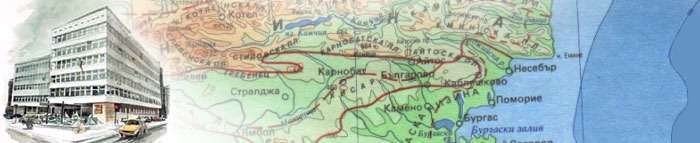 ДОКЛАДОТЛИЛЯНА ПАВЛОВАМИНИСТЪР НА РЕГИОНАЛНОТО РАЗВИТИЕ ИБЛАГОУСТРОЙСТВОТОСЪДЪРЖАНИЕI. Мисия на Министерство на регионалното развитие и благоустройството ….……………стр. 3 II. Организационно развитие и капацитет…………..……………………………………………стр. 3     III. Основни параметри на бюджетната прогноза……………………………………………….стр. 6  1. Описание на приходите по години ……………………………………………………..……........стр. 6 2. Описание на разходите по години и по програми…………………..………..………..………....стр. 7 3. Описание на източниците на финансиране по консолидираните разходи по години………..стр. 10    IV. Визия за развитието на политиките на Министерство на регионалното развитие и благоустройството ………………………………….…………………………………………........стр. 10V. Бюджетна прогноза по програми  ……………………………………………………………..стр. 211. Бюджетна програма 2100.01.01 …………….………………………………………………….....стр. 21  2. Бюджетна програма 2100.01.02 ………………………………………………………..…...…….стр. 28  3. Бюджетна програма 2100.02.01 .…………………………………………………………..………стр. 32 4. Бюджетна програма 2100.02.02 ……………………………………………………………….…..стр. 38  5. Бюджетна програма 2100.03.01 ………………………………………………..………………….стр. 44 6. Бюджетна програма 2100.03.02 …………………………………………………………………...стр. 47  7. Бюджетна програма 2100.04.01 …………………………………………………………………...стр. 50 8. Бюджетна програма 2100.04.02 ……………………………………………………………….…..стр. 539. Бюджетна програма 2100.05.00 …………………………………………………………………...стр. 55 Мисия на Министерство на регионалното развитие и благоустройствотоМисията на Министерство на регионалното развитие и благоустройстовото (МРРБ) е формулирането и провеждането на политика за регионално развитие, която да създава условия за балансирано и устойчиво интегрирано развитие на регионите в България, както и превръщането им в по-атрактивни места за живеене и работа чрез подобряване на средата за живеене и бизнес, транспортната  свързаност, достъпа до публични услуги,  повишаване на трудовата заетост и съхраняване на природната среда и опазване на  културната им идентичност.Дирекцията за национален строителен контрол (ДНСК) контролира всички строежи на територията на Република България, действията на общинската администрация и действията на участниците в строителния процес. Началникът на ДНСК провежда държавната политика в областта на националния строителен контрол.Мисията на Агенция по геодезия, картография и кадастър (АГКК) е да се превърне в единствена институция, която създава, поддържа и предоставя геодезическа, картографска и кадастрална информация, а също така осигурява достъп до тези пространствени данни и предоставянето на услуги, свързани с тях.Агенция „Пътна инфраструктура“ (АПИ) е държавна администрация за управление и стопанисване на републиканските пътища. Министърът на транспорта, информационните технологии и съобщенията  и министърът на регионалното развитие и благоустройството осъществяват държавната политика за развитие на пътната инфраструктура.  Организационно развитие и капацитетНякои от функциите на МРРБ водят началото си от Министерство на обществените сгради, пътищата и благоустройството създадено през 1912 г. През  годините министерството многократно е преименувано и реорганизирано. С Решение на Народното събрание от 07.11.2014 г. (обн., ДВ, бр.93 от 2014 г.), Министерство на регионалното развитие се преобразува в Министерство на регионалното развитие и благоустройството.Министърът на регионалното развитие и благоустройството е първостепенен разпоредител с бюджет. Второстепенни разпоредители с бюджет към министъра на регионалното развитие и благоустройството са АПИ, АГКК и ДНСК. АПИ се ръководи от управителен съвет. Управителният съвет се състои от председател и двама членове. Числеността й по щат е 1 511 бройки, в т.ч. 893 бр. по трудово и 618 бр. по служебно правоотношение. Спрямо 2005 г. числеността е намалена с 902 бр., при условие, че  за 2005 г. е извършена дейност в размер на 552 млн. лв. а през 2015  г. за 1 266 млн. лв. В преобладаващата си част намалението на персонала е свързано с освобождаване на експлоатационен такъв в териториалните пътни поделения. Този процес не може в цялост да се приеме като положителен. Свързано е с обстоятелството, че не става въпрос за оптимизиране на типични административни функции, а се затруднява и ограничава комплексната и навременна експлоатационна работа по места, свързана с републиканската пътна мрежа.   (ДНСК е юридическо лице със седалище София. ДНСК е второстепенен разпоредител с бюджет към министъра на регионалното развитие и благоустройството и се ръководи и представлява от Началника на ДНСК. ДНСК упражнява контрол по спазването на Закона за устройство на територията (ЗУТ) и на нормативните актове по прилагането му при проектирането и строителството, в т.ч. влагането на качествени строителни материали и изделия с оглед осигуряване на сигурността, безопасността, достъпността и другите нормативни изисквания към строежите.Предоставяните услуги от ДНСК са с високо качество, тъй като е въведена „Система за управление на качеството (СУК) на ДНСК в съответствие с изискванията на международния стандарт БДС EN ISO 9001:2008”. ДНСК е сертифицирана от ОНМI EURO SERT GMBH MAGDEBURG. Въпреки, че сертифицирането по ISO е доброволен акт на различните организации, по този начин, ДНСК демонстрира способността си да предоставя непрекъснато услуги, които да отговарят на клиентските и приложимите нормативни изисквания и се стреми непрекъснато да повишава удовлетвореността на клиентите. Интегрираната система за управление на качеството на ДНСК е със следния обхват:Контрол върху строителните книжа;Дейности по контрол на строителството и ликвидиране на последиците от незаконното строителство;Контрол върху дейността на лицата упражняващи строителен надзор;Обследване на аварии в строителството;Контрол върху ползването на строежите;Въвеждане в експлоатация на строежите.АГКК изпълнява дейности в съответствие със Закона за кадастъра и имотния регистър (ЗКИР), както и геодезическите и картографски задачи, произтичащи от Закона за геодезията и картографията (ЗГК) и създаване на специализирани карти и регистри съгласно Закона за устройството на Черноморското крайбрежие (ЗУЧК).  АГКК е държавен орган, който създава, поддържа и предоставя геодезическата, картографска и кадастрална информация в Република България, както и осигурява достъп до пространствените данни и предоставянето на услуги, свързани с тях. Кадастралната и геодезическа информация се ползва и предоставя основно за сделки с недвижими имоти, при ипотеките, за нуждите на планирането, инвестиционното проектиране, изграждането на инфраструктурни обекти, решаването на проблеми при бедствия, опазване на околната среда и други.АГКК е със седалище в гр. София и включва  28 служби по геодезия, картография и кадастър, разположени в областните градове. След създаване на кадастъра за цялата територия на страната АГКК ще бъде единствения орган, който осигурява на гражданите от едно място кадастрална информация за недвижимите имоти, както в населените места, така и в земеделските земи, горите и другите видове територии.  Службите по геодезия, картография и кадастър обслужват гражданите в офисите си в областните градове и в 93 изнесени работни места в общински центрове, където има кадастрална карта. С нарастване на териториите с одобрена кадастрална карта ежегодно се увеличава и броят на гражданите и клиентите, на които АГКК предоставя административно - технически услуги.Съгласно Дългосрочната програма за дейността по създаването на кадастъра и имотния регистър (актуализирана и приета с РМС/2007 г.) се предвиждаше АГКК още от 2009 г. да разполага с численост от 600 щатни бройки. Към настоящия момент щатният състав е 345 бр., т. е. с 255 бр. по-малко от предвидения. В ДВ бр. 57 от 22.07.2016 г. е обнародван Закон за изменение и допълнение на Закона за кадастъра и имотния регистър (ЗИД на ЗКИР). С промяна на устройствения правилник на АГКК относно структурата и числеността, състава на агенцията ще бъде увеличен с 52 щатни бройки. От началото на 2009 г. в АГКК е внедрена и функционира интегрирана информационна система за кадастъра и имотния регистър (ИИСКИР). Чрез системата се поддържа и съхранява кадастралната информация и се предоставят услуги за гражданите, дружествата, общините и ведомствата.  През 2014 г. в пълна степен започна да функционира новата кадастрална административна информационна система (КАИС) на АГКК, чрез която се създаде  възможност всички услуги, предоставяни от АГКК, да бъдат реализирани в електронен вид. Осигури се възможности за достъп на незрящи и слабовиждащи граждани, и на чуждоговорящи клиенти. Извърши се оптимизиране на работата на системата с кадастрална информация, като базите данни на 28-те СГКК се обединиха в една централна база данни на кадастъра и официалните документи (скици, схеми, удостоверения и други) се издават от всяка служба по геодезия, картография и кадастър за цялата територия на страната, независимо от местоположението на обекта на кадастъра.С промените в ЗИД на ЗКИР се създаде възможност да се издават електронни скици и схеми. Потребителите на кадастрална информация ще могат не само да заявяват, но и да получават скици и схеми по електронен път, вместо на гише.На 7 април 2016 г. Народното събрание прие изменение на Закона за пътищата, (изм. ДВ.бр. 30 от 15.04.2016 г.), с което се прекратява дейността на държавно предприятие Национална компания „Стратегически инфраструктурни проекти“. Всички активи, пасиви, архивът и другите права и задължения на предприятието преминават към АПИ.Основните политики, осъществявани от МРРБ са :2100.01.00 ПОЛИТИКА ЗА ИНТЕГРИРАНО РАЗВИТИЕ НА РЕГИОНИТЕ, ЕФЕКТИВНО И ЕФИКАСНО ИЗПОЛЗВАНЕ НА ПУБЛИЧНИТЕ ФИНАНСИ И ФИНАНСОВИТЕ ИНСТРУМЕНТИ ЗА ПОСТИГАНЕ НА РАСТЕЖ И ПОДОБРЯВАНЕ КАЧЕСТВОТО НА ЖИЗНЕНАТА СРЕДАПолитиката е интегрирана по своя характер и тясно свързана със секторните политики. Важна е ролята на министъра на регионалното развитие и благоустройството за координацията на дейностите на секторните политики в районите на страната и постигане на синергия при взаимодействието им. Политиката  се изпълнява чрез следните две програми:2100.01.01 Бюджетна програма „Стратегическо планиране на регионалното и пространственото развитие, децентрализация и управление на финансовите инструменти за регионално и местно развитие и териториално сътрудничество“ Структурни звена, участващи в изпълнението на програмата:Главна дирекция „Стратегическо планиране на регионалното развитие и административно-териториално устройство”; Главна дирекция „Градско и регионално развитие“;Главна дирекция „Управление на териториалното сътрудничество“.2100.01.02 Бюджетна програма „Подобряване състоянието на жилищния сграден фонд и на жилищните условия на ромите в Република България”Структурни звена, участващи в изпълнението на програмата:Дирекция „Жилищна политика“;Дирекция „Благоустройство и геозащита“;Дирекция „Водоснабдяване и канализация“.2100.02.00 ПОЛИТИКА ЗА ПОДДЪРЖАНЕ, МОДЕРНИЗАЦИЯ И ИЗГРАЖДАНЕ НА ТЕХНИЧЕСКАТА ИНФРАСТРУКТУРА, СВЪРЗАНА С ПОДОБРЯВАНЕ НА ТРАНСПОРТНАТА ДОСТЪПНОСТ И ИНТЕГРИРАНОТО УПРАВЛЕНИЕ НА ВОДНИТЕ РЕСУРСИ И ГЕОЗАЩИТАПолитиката е интегрирана по своя характер и  тясно свързана със секторните политики. Политиката  се изпълнява чрез следните две програми:2100.02.01 Бюджетна програма „Рехабилитация и изграждане на пътна инфраструктура“Структурни звена, участващи в изпълнението на програмата:Дирекция „Благоустройство и геозащита“ - структурно звено в МРРБ;Агенция „Пътна инфраструктура“.2100.02.02 Бюджетна програма „Устройствено планиране, благоустройство, геозащита, водоснабдяване и канализация“Структурни звена, участващи в изпълнението на програмата:Дирекция „Устройство на територията и национална експертиза“;Дирекция „Благоустройство и геозащита“;Дирекция „Водоснабдяване и канализация“.2100.03.00 ПОЛИТИКА В ОБЛАСТТА НА ПОДОБРЯВАНЕ НА ИНВЕСТИЦИОННИЯ ПРОЦЕС ЧРЕЗ УСЪВЪРШЕНСТВАНЕ НА ИНФОРМАЦИОННИТЕ СИСТЕМИ НА КАДАСТЪРА И ИМОТНИЯ РЕГИСТЪР, ПОДОБРЯВАНЕ КАЧЕСТВОТО НА ПРЕВАНТИВНИЯ И ТЕКУЩ КОНТРОЛ В СТРОИТЕЛСТВОТОПолитиката  се изпълнява чрез следните две програми:2100.03.01 Бюджетна програма „Нормативно регулиране и контрол на инвестиционния процес в строителството“Структурни звена, участващи в изпълнението на програмата:Дирекция „Технически правила и норми“;Дирекция за национален строителен контрол.2100.03.02 Бюджетна програма „Геодезия, картография и кадастър“Структурни звена, участващи в изпълнението на програмата:Агенция по геодезия, картография и кадастър.2100.04.00 ДРУГИ БЮДЖЕТНИ ПРОГРАМИ, КОИТО НЕ ПОПАДАТ В ОБХВАТА НА ПОЛИТИКИТЕ, ИЗПЪЛНЯВАНИ ОТ МРРБ2100.04.01 Бюджетна програма „Ефективно управление на държавната собственост, държавното участие в търговските дружества и държавни предприятия и развитие на публично-частното партньорство и концесионирането“Структурни звена, участващи в изпълнението на програмата:Дирекция „Държавна собственост“;Дирекция „Концесии и търговски дружества“.2100.04.02 Бюджетна програма „Гражданска регистрация и административно обслужване на населението“Структурни звена, участващи в изпълнението на програмата:Главна дирекция „Гражданска регистрация и административно обслужване“.2100.05.00 БЮДЖЕТНА ПРОГРАМА „ЕФЕКТИВНА АДМИНИСТРАЦИЯ И КООРДИНАЦИЯ“Структурни звена, участващи в изпълнението на програмата:Инспекторат;Дирекция „Вътрешен одит“;Дирекция „Административно обслужване и човешки ресурси“;Дирекция „Финансово-стопански дейности“;Дирекция „Правна“;Дирекция „Информационно обслужване и системи за сигурност“;Дирекция „Обществени поръчки“;Дирекция „Връзки с обществеността, протокол и международно сътрудничество“.Основни параметри на бюджетната прогноза  Описание на приходите МРРБ е администратор на неданъчни приходи като: приходи и доходи от собственост (наеми), държавни такси по Тарифа за таксите,  таксите по ЗУТ, таксите за нанасяне в кадастъра и за справки и услуги по ЗКИР. АПИ е администратор на приходи, формирани от неданъчни приходи като: приходи и доходи от собственост (наеми),  държавни такси по Тарифата за таксите, които се събират от АПИ, услуги, тръжни документи и др., глоби и административни наказания.   За периода 2017-2019 г. приходите от държавни такси се запазват на едно ниво. Отразено е очакваното нарастване на приходите от винетни такси, свързано с повишаване с около 50 % на тарифните ставки през 2016 г. Частта на винетни такси  е 286 млн. лв., а от  други такси за ползване на пътната мрежа се предвиждат 37 млн. лв. Спрямо 2016 г. е разчетен спад на приходи от други такси за ползване на пътната мрежа, обусловен от:Увеличена квота на ЕКТМ/СЕМТ разрешителни, предоставени на Р. Турция. Това на практика е либерализация на разрешителния режим, която ще обхване двустранните и транзитни превози, и ще доведе до спад на приходите по чл. 1 от Тарифата за таксите, които се събират от АПИ – за влизане или за транзитно преминаване по републиканските пътища на ППС с регистрация в страни извън ЕС и ползващи разрешително със заплащане на пътна такса.Спад на приходите за преминаване по моста на р. Дунав в посока Русе – Гюргево, във връзка с въвеждането в експлоатация на моста на р. Дунав по направление Видин – Калафат и пренасочване на част от трафика по това направление.Агенцията е оторизирания държавен орган, който създава и поддържа кадастралната карта и осигурява и предоставя кадастрални данни – скици,  копия от кадастралната карта и извлечения от кадастралните регистри. Именно като представител на държавата, Агенцията регистрира правото на собственост на гражданите върху недвижимите имоти.Приходите от държавни такси са в съответствие с чл. 55 и чл. 56 от ЗКИР. Агенцията предоставя данни от кадастралната карта и кадастралните регистри по цени съгласно Тарифа 14 (приета с ПМС № 175 от 05.08.1998 г., последно изменение ДВ бр. 102 от 12.12.2014 г.) за определяне на таксите,  които се събират в системата на МРРБ и от областните управители в раздел VI-такси за нанасяне в кадастъра и за справки и услуги по ЗКИР. В Тарифата е посочен и срокът за изпълнение на услугите. 	За периода 2017-2019 г. се очаква да бъде увеличен броя на извършваните услуги от АГКК и съответно ще нарастват приходите от такси за справки и услуги по ЗКИР съответно за 2017 г. – 19,5 млн. лв., 2018 г. – 20,9 млн. лв. и 2019 г. – 20,9 млн. лв.Приходите на ДНСК за периода 2017-2019 г. са в размер на 5,63 млн. лв. и се сформират от държавни такси по Тарифа 14 и внесени суми по наказателни постановления, с които от органите на ДНСК са наложени глоби или имуществени санкции на нарушители на ЗУТ . Описание на разходите по години и по програми2017 г.2018 г.2019 г.Описание на източниците на финансиране Визия за развитието на политиките на Министерството на регионалното развитие и благоустройството„Българските региони – привлекателни за живеене, бизнес и туризъм, ефективно използващи своя потенциал за постигане на устойчив растеж, създаване на нови работни места, с  изградена модерна транспортна и техническа инфраструктура, и съхранено природно и културно наследство“Политики, осъществявани от МРРБ на принципите на приемственост, ефективност и експертност:2100.01.00 ПОЛИТИКА ЗА ИНТЕГРИРАНО РАЗВИТИЕ НА РЕГИОНИТЕ, ЕФЕКТИВНО И ЕФИКАСНО ИЗПОЛЗВАНЕ НА ПУБЛИЧНИТЕ ФИНАНСИ И ФИНАНСОВИ ИНСТРУМЕНТИ ЗА ПОСТИГАНЕ НА РАСТЕЖ И ПОДОБРЯВАНЕ КАЧЕСТВОТО НА ЖИЗНЕНАТА СРЕДАПолитиката в областта на интегрирано развитие на регионите, ефективно и ефикасно използване на публичните финанси и финансовите инструменти за постигане на растеж и подобряване качеството на жизнената среда се осъществява чрез програмата за eфективно управление и изпълнение на Оперативна програма „Регионално развитие” и Оперативна програма „Региони в растеж“, укрепване на сътрудничеството и комуникацията с партньорите от ЕС, гарантиране на прозрачност в работата и преодоляване на корупционните практики, като политиката съдейства за общото икономическо и социално развитие на страната и развитието на териториалното сътрудничество.Политиката е насочена към подобряване качеството на жизнената среда на българските граждани и превръщането на българските региони в привлекателно място за инвестиции и бизнес.Желаният резултат ще се постигне чрез интегрирани действия в различни области на развитие, насочени в един фокус – сближаване.Сближаването има три аспекта – икономическо, социално и териториално сближаване, както и три нива – европейско – с регионите на ЕС, национално – между българските райони и вътрешно регионално – между общините в отделните райони.Развитието на политиката обхваща:Разработване и изпълнение на система от нормативно регламентирани стратегически документи, в които са формулирани цели и приоритети за устойчиво регионално развитие, с цел постигане на интелигентен, устойчив и приобщаващ растеж и висока заетост в районите и административно – териториалните единици;Разработване и прилагане на целенасочени мерки за подпомагане развитието на регионите изоставащи развитието си, като се отчитат специфичните им нужди и местния потенциал за развитие;Насърчаване на регионалното и местно развитие и подобряване съгласуваността на политиката за регионално развитие с другите структуроопределящи политики;Усъвършенстване на административно-териториалното устройство на страната;Укрепване на местното самоуправление и стимулиране на процеса на децентрализация, включително на основата на  ефективно прилагане на принципите за добро управление в изпълнение на Европейската стратегия за иновации и добро управление на местно ниво.Устойчиво развитие на трансграничните региони в подкрепа на усилията за разширено европейско сътрудничество и интеграция;Организиране и координация на цялостния процес при изпълнението на проектите и програмите по европейско териториално сътрудничество (вкл. наблюдение, контрол, оценка на риска, оценка на програмите, финансово управление и др.);Укрепване на капацитета на структурите по програмите за европейско териториално сътрудничество, в които Република България участва.Визията за развитието на политиката е тясно обвързана с мерките определени в Програмата на правителството за стабилно развитие на Република България за периода 2014-2018 г., както и с приоритетите на министерството, съгласно стратегическите документи в областта на регионалното развитие и ефективното усвояване на ресурсите на оперативните програми. Главна дирекция „Градско и регионално развитие“ провежда политика за регионално развитие, която да създава условия за балансирано и устойчиво интегрирано развитие на регионите в България, както и превръщането им в по-атрактивни места за живеене и работа чрез подобряване на средата за живеене и бизнес, транспортната  свързаност, достъпа до публични услуги, повишаване на трудовата заетост и съхраняване на природната среда и опазване на културната им идентичност.Визия за развитито на на политиката е и създаване на балансирана, съразмерно развиваща се и устойчива жилищна система чрез осигуряване на условия за достъп до качествени жилища (собствени или наемни), които да задоволяват нуждите на българските граждани. Визията за обновяване на жилищния сграден фонд е сред политическите приоритети, като има пряко отношение към основните аспекти и изисквания на устойчивото развитие.Националната програма за енергийна ефективност на многофамилни жилищни сгради (НПЕЕМЖС) е насочена към обновяване на многофамилни жилищни сгради, като с нея се цели чрез изпълнение на мерки за енергийна ефективност да се осигурят по-добри условия на живот за гражданите в многофамилни жилищни сгради, топлинен комфорт и по-високо качество на жизнената среда.Стратегически целиСъздаване на условия за постигане на устойчиво интегрирано развитие на районите и общините в страната чрез прилагане на стратегически подход и усъвършенствани правила за планиране, наблюдение и оценка, партньорство, ефективно и ефикасно управление на ресурсите.Подпомагане на икономическото и социално развитие на трансграничните региони и намаляване на регионалните различия‚ посредством подобряване на инфраструктурата в граничните райони, опазване на околната среда, насърчаване на сътрудничество между регионите, устойчиво използване природните и културните ресурси и насърчаване на съвместното трансгранично сътрудничество;Развитие на транснационално и междурегионално сътрудничество в следните приоритети: иновации, околна среда, туризъм, достъпност и устойчиво градско развитие.Ефективно управление и изпълнение на Оперативна програма „Регионално развитие 2007-2013 г.“ и Оперативна програма „Региони в растеж“ 2014-2020 г., укрепване на сътрудничеството и комуникацията с партньорите от ЕС, гарантиране на прозрачност в работата и преодоляване на корупционните практики;Икономическо сближаване в европейски, национален и вътрешнорегионален план чрез развитие на собствения потенциал на районите и опазване на околната среда;Социално сближаване и намаляване на регионалните диспропорции в социалната сфера чрез създаване на условия за развитие и реализация на човешкия капитал;Балансирано териториално развитие чрез укрепване на мрежата от градове-центрове, подобряване свързаността в районите и качеството на средата в населените места;Осигуряване на по-добри условия на живот в многофамилните жилищни сгради чрез повишаване на качеството на жизнената среда.Оперативни целиСъздаване на стратегическа планова и нормативна база за намаляване на междурегионалните и вътрешнорегионалните различия в нивата на икономическо, социално и териториално развитие на районите и доближаване до средните нива в ЕС;Усъвършенстване на административно-териториалното устройство на страната, изпълнение на Стратегията за децентрализация и стимулиране на гражданското участие в местното самоуправление;Създаване на необходимите условия за изпълнение на проектите на публични власти, институции и организации и успешно приключване на програмен период 2007-2013;Създаване на подходящи механизми за договаряне на средствата по програмите за ЕТС 2014-2020 без риск за бюджета и с оглед усвояване в максимална степен на предоставените средства;Разработване на системите за управление и контрол на програмите за ЕТС за периода 2014-20120 и подобряване на административния капацитет за тяхното управление;Разработване на опростени административни процедури за изпълнението на проектите с цел ускоряване процеса по усвояване на средства и намаляване на административната тежест за бенефициентите;Усъвършенстване на съществуващите информационни системи за наблюдение и контрол и въвеждане на електронно отчитане на проекти;Повишаване качеството на живот с оглед преодоляване на отрицателните демографски тенденции и използване потенциала на градовете за балансирано развитие на цялата територия на страната;Повишаване на качеството на живот, социално включване, и подобряване на  екологичната среда, чрез благоустрояване на физическата среда в градовете;Намаляване броя на преждевременно отпадналите от училище, чрез инвестиции в образователна инфраструктура в градовете;Социално приобщаване, чрез инвестиции в социална, спортна и културна инфраструктура в градовете;Повишаване на здравния статус на населението, чрез модернизация на здравната инфраструктура;Насърчаване на регионалния туризъм, чрез опазване, популяризиране и развитие на културното и природно наследство;Достигане по-високо ниво на енергийната ефективност на многофамилните жилищни сгради и намаляване на разходите за енергия; Подобряване на експлоатационните характеристики за удължаване на жизнения цикъл на сградите;  Осигуряване на условия на жизнена среда в съответствие с критериите за устойчиво развитие.Полза/ефект за обществотоРазвитие и модернизация на инфраструктурата, създаваща условия за растеж и заетост;Стимулиране на вътрешното сближаване в рамките на градските ареали, с което се цели подобряване на положението в областите (с действия, свързани с рехабилитацията на физическата среда);Осигуряване на равни възможности за икономическо развитие, ефективно използване на местния потенциал за развитие и достъп до икономически ресурси, по-висок жизнен стандарт и благоприятни условия за живот във всички райони за планиране, противодействие на специфичните проблемни ситуации в районите за целенасочено въздействие и като цяло доближаване до стандартите на развитие с регионите на ЕС;Повишена осведоменост относно устойчивото използване на природните ресурси, намаляване на замърсяването в регионите, като се финансират проекти на общини, публични организации и институции, свързани с използването на природните ресурси, опазването на околната среда, намаляване на замърсяването, защита при бедствия и аварии;Икономия на потребление на енергия в обновените жилищни сгради;Подобряване на материалната база и техническото оборудване в детските градини, училищата и висшите учебни заведенияПодобряване качеството на живот в районите и общините в страната при осигуряване по-висока добавена стойност на инвестициите за регионално и местно развитие;Постигане на сближаване на нивата на икономическо и социално развитие на българските региони и на страната като цяло с нивата в рамките на ЕС;Продължаване на процеса на реформиране на административно-териториалното устройство за изграждане на жизнени и устойчиви административно-териториални единици и оптимизиране на критериите и показателите за категоризацията на административно-териториалните и териториалните единици;Укрепване на местното самоуправление и стимулиране процеса на децентрализация на основата на партньорството, гражданското участие и сътрудничеството на областите и общините с централната власт, неправителствените организации, частния сектор. Прилагане на 12-те принципа за добро управление на местно ниво;Повишена привлекателност на трансграничните региони на база запазване на природните, културните и историческите ресурси, като се финансират проекти на общини, публични организации и институции, свързани с използването на природните ресурси, популяризиране на културното и историческото наследство, създаване на съвместни туристически продукти и контакти между бизнеса от региона, които имат за цел да популяризират регионите и подобрят тяхното социално и икономическо състояние чрез ефективно използване на наличните ресурси;Подобрено състояние на дребномащабна инфраструктура в трансграничните региони, като се финансират проекти на общини, публични организации и институции, свързани с изграждането или обновяването на съществуващата дребномащабна инфраструктура в трансграничния регион /проекти за изграждане или рехабилитация, както и мерки за опазване на околната среда и превенция на риска.Подобряване състоянието на съществуващия жилищен сграден фонд – брой обновени сгради;Облагодетелстване на обитателите от подобрената жилищна инфраструктура – брой обитатели .Взаимоотношения с други институции, допринасящи за изпълнение на политикатаМРРБ носи общата отговорност по провеждането на държавната политика в областта на постигането на устойчиво интегрирано развитие на районите в страната. С някои проблеми са ангажирани и други министерства и агенции, като Министерство на финансите, Министерство на икономиката, Министерство на енергетиката, Министерство на транспорта, информационните технологии и съобщенията, Министерство на труда и социалната политика, Министерство на околната среда и водите, Министерство на образованието и науката, Министерство на културата, Министерство на земеделието и храните, Министерство на младежта и спорта, областните администрации и органите на местното самоуправление, Националния статистически институт, Национално сдружение на общините в Република България, регионални сдружения/асоциации на общините, неправителствени организации, граждански организации и др. Европейска Комисия, ИА „Одит на средствата от ЕС” към Министъра на финансите, Дирекция „Национален фонд” към Министерството на финансите, министерства, управляващи органи и национални партниращи органи, общини, образователни и културни институции, неправителствени организации.Показатели за полза/ефект и целеви стойностиПо т.3 и т. 4 -  в посочената единица са включени прогнозния брой на проектите по програмите за периода 2014 – 2020, които се очаква да бъдат изпълнени през 2017 – 2019 г.Информация за наличността и качеството на даннитеИнформация за напредъка по изпълнението на показателите се събира на основата на данни от Министерството на регионалното развитие и благоустройството, Националния статистически институт, Евростат, административната статистика на Агенцията по заетостта и др. официални източници на информация.  Основен източник за събиране на данни са: информационни системи на отделните програми, доклади за напредъка на проектите по отделните проекти, годишните доклади за изпълнението на програмите и др. Отговорност за събирането и обобщаването на данните на програмно ниво имат Съвместните технически секретариати на отделните програми и отдел „Наблюдение, оценка и програмиране“ в ГД “Управление на териториалното сътрудничество“.2100.02.00 ПОЛИТИКА ЗА ПОДДЪРЖАНЕ, МОДЕРНИЗАЦИЯ И ИЗГРАЖДАНЕ НА ТЕХНИЧЕСКАТА ИНФРАСТРУКТУРА, СВЪРЗАНА С ПОДОБРЯВАНЕ НА ТРАНСПОРТНАТА ДОСТЪПНОСТ И ИНТЕГРИРАНОТО УПРАВЛЕНИЕ НА ВОДНИТЕ РЕСУРСИ И ГЕОЗАЩИТАВизията за развитието на политиката е тясно обвързана с мерките определени в Програмата на Правителството на Република България за стабилно развитие на Република България за периода 2014-2018 г., както и с приоритетите на министерството съгласно стратегическите документи в областта на регионалното развитие, модернизацията  на пътната инфраструктура и водния сектор, в областта на реализацията на дейностите по благоустройството и геозащитата.  Развитието на политиката е обвързано с дейности, касаещи подпомагане на процеса на наблюдение и контрол, свързани със стратегическото планиране и на инфраструктурни пътни проекти, управление, поддържане и изграждане на ВиК инфраструктура. Целта е да бъде осигурена в максимална степен съответствие с директивите на Европейския съюз в областта на водите и устойчивост при предоставяне на ВиК услугите, техническата документация преди одобрението на проектите от Национален експертен съвет към МРРБ. Продължаващи са дейностите по  подкрепата на местните инициативи за осигуряване на надеждна защита за населението от вредното въздействие  на водите в населените места. Реализирайки тези дейности се подобрява качеството на жизнената среда. Проектите, които се изпълняват са със сключени договори от повече от 5 години, като в последните години на същите не са усвоявани или са усвоявани средства в незначителен размер. Обектите нямат висока степен на завършеност, което при бавните темпове на изграждане, поради ограниченото финансиране, води към промяна в условията, при които са изработени инвестиционните проекти, съответно до непредвидени разходи за възстановяване на вече изградените активи. Необходимо е финансиране, с което обектите да могат за бъдат завършени в срок от две до три години. В периода до и след 2019 г. ще се изгради корекцията на река Касица в с. Трудовец, в това число ще се ремонтират 5 малки моста, ще се изгради един голям и един пешеходен мост, както и прилежащите й пътни платна,  с което се преодоляват и предотвратяват щети, нанесени от бедственото наводнение, настъпило през 2007 г. Ще продължи рехабилитацията и реконструкцията на общински път в община Мадан.Геозащитните мерки и дейности за ограничаване на свлачищата, ерозионните процеси по Дунавското крайбрежие и абразионните процеси по Черноморското крайбрежие и за предотвратяване на аварии и щети, както и дейностите по регистрирането и мониторинга на свлачищните райони в Република България се осъществяват от МРРБ. Свлачищата, ерозията и абразията са част от общите геодинамични процеси, които представляват основни елементи на геоложката опасност на странатаРазрушителният ефект на свлачищните, ерозионните и абразионните процеси и явления се увеличава рязко през последните години поради комплексното взаимодействие на природни и техногенни фактори, включващи промените в климата, урбанизиране на териториите, незаконно строителство и др. Със Закона за устройство на територията МРРБ е нормативно възложено за извършване на дейности по регистриране и мониторинг на свлачищните райони в страната и на районите с ерозионни и абразионни процеси по Дунавското и Черноморското крайбрежие като превантивни мерки за предотвратяване на аварии и щети, координацията между отделните ведомства, както и за осъществяване на геозащитни мерки и дейности за ограничаване на свлачищата, ерозионните и абразионните обекти и предотвратяване на аварии и щети.Държавната политика по планиране, изграждане, управление и поддържане на републиканската пътната инфраструктура се определя от Министерски съвет. Държавната политика за развитието на пътната инфраструктура се осъществява от министърът на транспорта, информационните технологии и съобщенията и министърът на регионалното развитие и благоустройството.Политиката в областта на транспорта е насочена към осигуряването на ефективен и устойчив транспорт, развитието на екологосъобразни, безопасни и сигурни видове транспорт и висококачествени транспортно-логистични услуги, подкрепа за балансирано развитие и отчитайки кръстопътното положение на България и нейния транзитен потенциал и ускоряване интегрирането на страната в европейските структури.Стратегически целиОсигуряване съпоставимо с европейската практика високо ниво на транспортна достъпност на територията на Република България;Качествено транспортно обслужване по местни пътища;Подобряване на качеството на жизнената среда;Превенция и ограничаване на свлачищни процеси на територията на страната и на ерозионните и абразионни процеси по Дунавското и Черноморското крайбрежие; Гарантиране на устойчиво развитие на територията на Република България като национално богатство, създаване на благоприятни условия за устойчиво и балансирано икономическо развитие, изграждане, ползване и опазване на хармонична и достъпна среда за живеене,  труд и отдих, опазване на околната среда и културно-историческото наследство.Изграждане на пътна инфраструктура, подобряваща транспортната свързаност и достъпност на регионите;Подобряване качеството на ВиК услугите, които да отговарят на добрите европейски практики при социално поносими цени;ВиК отрасълът да е екологосъобразен, финансово и технически устойчив.Оперативни целиИзграждане и въвеждане на електронна система за събиране на такси за ползване на републиканската пътна мрежа на база „изминато разстояние“ за товарни автомобили и на база „време“ за леки автомобили;Поддържане и развитие на републиканската пътна инфраструктура в съответствие със съвременните изисквания  на автомобилния транспорт при условията на:Изграждане на националната мрежа от магистрали и скоростни пътища, свързването й с европейските транспортни коридори;Модернизация и обновяване  на републиканската пътна мрежа;Нормативна и приложна дейност в областта на пътната инфраструктура;Осигуряване на надеждна защита за населението от вредното въздействие  на водите в населените места и развитие и модернизация на комуникационно-транспортната система на общините;Изпълнение на превантивни мерки и дейности за ограничаване на свлачищата, ерозионните процеси по Дунавското крайбрежие и абразионните процеси по Черноморското крайбрежие с оглeд прeдотвратяване на аварии и щети;Устройство на територията на национално ниво, обвързано с общото устойчиво социално-икономическо развитие, националните стратегически документи и програми;Създаване на устройствена основа за изграждането на обекти с национално значение, за обекти с обхват и значение повече от една област и обекти на транспортната техническа инфраструктура;Усъвършенстване на нормативната уредба в сферата на устройството на територията и  изграждането и поддържане на техническата инфраструктура и геозащитата;Съответствие с европейските директиви в областта на питейните и отпадъчните води;Повишаване ефективността при предоставяне на ВиК услугите; Повишаване ефективността на инвестициите чрез планиране на регионално ниво;Повишаване участието на местната власт и държавата в процеса на стопанисване и управление на ВиК инфраструктурата и предоставяне на ВиК услугите.Полза/ефект за обществотоИнтегриране на националната пътна мрежа с европейската транспортна  инфраструктура;Завишаване качеството и ефективността на автомобилните превози  и създаване на  условия за транспортиране на хора и товари, гарантиращи висока сигурност, икономия на време и  експлоатационни  разходи при съблюдаване на най-съвременни екологични стандарти;Изпреварващо развитие на пътните комуникации, като основа за бърз и устойчив стопански растеж;Интегриране на пътната ни инфраструктура с тази от страните – членки на ЕС и останалите страни от региона;Оптимизиране на разходите, предназначени за републиканската пътна мрежа, чрез провеждане на политика стимулираща въвеждането на съвременни, високоефективни технологии и решения по тяхното управление, поддържане, ремонт и строителство;Предлагане на  транспортни услуги, основани на ползването на съвременни пътни връзки и инженерни решения;Осигуряване на дългосрочен финансов източник за реализиране на изграждането и поддържането на пътната инфраструктура върху цялата територия на страната;   Осигуряване на актуална нормативна база в областта на пътното дело;Постигане на устойчиво подобряване на качеството на жизнената среда за по-голям брой жители;Качествено транспортно обслужване по регионални и местни пътища;Повишаване на сигурността на обитаване на населените места в свлачищни райони и в райони, подложени на абразионни процеси по Черноморското крайбрежие и на ерозионни процеси по Дунавското крайбрежие;Възстановяване и защита на инфраструктурата и терените, засегнати и застрашени от свлачища, абразия по Черноморското крайбрежие и ерозия по крайбрежието на р. Дунав;Създаване на условия за: устойчиво и балансирано социално-икономическо развитие; опазване на околната среда; опазване на обектите на културно-историческото наследство; изграждане, ползване и опазване на хармонична и достъпна среда за живеене, за труд и за отдих за цялото население, включително за хората с увреждания; изграждане и развитие на техническата инфраструктура и за благоустрояване на урбанизираните територии (населени места и селищни образувания); реализация на инвестиционните намерения и подобряване на инвестиционния климат;Подобряване качеството на питейните  води;Непрекъснатост на водоснабдяването;Увеличаване на процента на отведените и пречистени отпадъчни води; Намаляване на потенциалния риск от замърсяване на подпочвените води, почвата и речните води;Намаляване на загубите на питейна вода и съхраняване на ресурса;Намаляване рисковете за здравето на хората.Взаимоотношения с други институции, допринасящи за изпълнение на политикатаМинистерства, Областни и общински администрации, АПИ, ДНСК, Национално сдружение на общините, „Геозащита” ЕООД – Варна, Плевен и Перник, Национално сдружение на общините, други централни и териториални администрации на изпълнителната власт, Комисията за енергийно и водно регулиране,  ВиК дружества, Асоциации по ВиК и други.Показатели за полза/ефект и целеви стойности	1 Целевата стойност на показател „Жители, които се възползват от подобрената жизнена среда“ е определена от броя жители, които се възползват от обекта в годината, когато за него е издадено  разрешение за ползване или са подписани акт обр. 14 за съоръженията или акт обр. 15 за пътната част.2 Стойността на показател „Завършени геозащитни обекти/брегоукрепени участъци“ е на база издадени Разрешения за ползване на обекти.Информация за наличността и качеството на даннитеАПИ;Дирекция  „Благоустройство и геозащита“;Броят на жителите, които ще се възползват е определен по данни за броя на населението на населените места от електронен адрес bg.guide-bulgaria.com. За линейните обекти, преминаващи през територията на повече от едно населено място,  жителите са определени чрез сумиране на жителите на обслужваните населени  места. За ремонта на мостовите съоръжения на р. Касица в с. Трудовец е прието, че само част от жителите на населеното място ще се възползват от подобрената инфраструктура;Показател „Режимни изследвания на свлачища” – Показателят отразява броя на предвидените за извършване  режимни изследвания на свлачищните райони на територията на страната;Показател „Завършени геозащитни обекти/брегоукрепени участъци” - Показателят отразява броя на въведените в експлоатация обекти с издадено Разрешение за ползване или дължината на брегоукрепените участъци в линейни метри, изчислена на базата на проектни разработки и количествено-стойностни сметки.План на дирекция „Устройство на територията и национална експертиза” за разработване и финансиране на задачи по нематериални дълготрайни активи – възлагане изработването на устройствени планове, архив и регистри на издадените строителни книжа, които се водят от отдел „Национални експертизи”, деловодна система на Министерството на регионалното развитие и благоустройството.2100.03.00 ПОЛИТИКА В ОБЛАСТТА НА ПОДОБРЯВАНЕ НА ИНВЕСТИЦИОННИЯ ПРОЦЕС ЧРЕЗ УСЪВЪРШЕНСТВАНЕ НА ИНФОРМАЦИОННИТЕ СИСТЕМИ НА КАДАСТЪРА И ИМОТНИЯ РЕГИСТЪР, ПОДОБРЯВАНЕ КАЧЕСТВОТО НА ПРЕВАНТИВНИЯ И ТЕКУЩ КОНТРОЛ В СТРОИТЕЛСТВОТОДНСК провежда държавната политика в областта на националния строителен контрол, чиято цел е ограничаване на последствията от извършеното незаконно строителство и осъществяване на превантивен контрол за недопускане на нарушения на нормативната уредба по устройство на територията.Осигуряване на строежи, гарантиращи енергоефективни, безопасни и здравословни условия в експлоатационния икономически обоснован срок;Паспортизация на сгради и съоръжения като част от задължителната национална система за поддържане и актуализиране на информацията за нови и съществуващи сгради и съоръжения, при които се извършват реконструкция, модернизация и основен ремонт, с оглед създаване на устойчива жизнена среда.Създаване на условия за конкурентоспособност на българските производители на строителни продукти и на условия за пускане или предоставяне на пазара на строителни продукти чрез прилагане на хармонизирани правила.Основни приоритети на АГКК са: покриване на територията на страната с кадастрална карта, подобряване на качеството на услугите за клиентите с геоинформация, увеличаване дела на електронните услуги, създаване на цялостен електронен геоинформационен архив, съдържащ всички картографски материали налични в Геокартфонда на АГКК, поддържане на адекватна нормативна уредба, текущо обновяване на картните материали и необходимите за нуждите на проектирането и строителството, масиви от данни за ЕТК, държавна нивелация, мареографните станции, геодезическите мрежи и др.В резултат на изпълнението на дейности по геодезия и кадастър се очаква в периода 2017-2019 г. броя на извършваните от АГКК услуги и съответно приходите от тях да са както следва:Брой на извършените услуги: 2017 г. – 2,8 млн. бр., 2018 г. – 2,85 млн. бр. и 2019 г. – 2,9 млн. бр. единици информация;Приходи от извършените услуги: 2017 г.- 19 млн.лв., 2018 г. - 20,9 млн.лв. и 2019 г. - 20,9 млн.лв.Стратегическа и оперативни целиЦелта на политиката по регулиране и контрол върху проектирането и строителството е да се осигури изпълнение на строежи, гарантиращи безопасни и здравословни условия в икономически обоснован експлоатационен срок. ДНСК контролира всички строежи на територията на Република България, действията на общинската администрация и действията на участниците в строителния процес. Дирекция за национален строителен контрол упражнява контрол по спазването на Закона за устройство на територията (ЗУТ) и на нормативните актове по прилагането му при проектирането и строителството, в т.ч. влагането на качествени строителни материали и изделия с оглед осигуряване на сигурността, безопасността, достъпността и другите нормативни изисквания към строежите. Извън обхвата на контролната дейност на ДНСК са специалните строежи, свързани с отбраната и сигурността на страната, които се контролират съответно от министъра на отбраната и министъра на вътрешните работи;Целта на АГКК е увеличаване покритието на Република България с кадастрална карта и кадастрални регистри, включително поддържане, актуализиране и съхраняването им, развитие на геодезическата и картографската информация с цел задоволяване на държавните потребности и обслужване на потребителите с нея; Развитие на информационните системи на кадастъра и геодезията;Подобряване на обслужването;Гарантиране на устойчиво строителство на територията на Република България чрез създаване на нормативни условия за проектиране, изпълнение и поддържане на безопасни, енергоефективни и достъпни строежи (сгради и строителни съоръжения) и въвеждане и прилагане на европейските регламенти, директиви и стандарти в областта на строителството;Осигуряване на система за оправомощаване и ефективен контрол върху дейността на лицата, извършващи оценяване на строителните продукти;Осигуряване на актуална информация за националните изисквания към строителните продукти в зависимост от предвидената им употреба.Създаване и управление на техническата нормативна уредба за проектиране, изпълнение и поддържане на строежите, хармонизирана с европейското техническо законодателство, в т.ч. с европейските регламенти, директиви и стандарти, свързани с удовлетворяването на основните изисквания към строежите по чл. 169 от Закона за устройство на територията: носимоспособност, пожарна безопасност, хигиена, здраве и околната среда, достъпност и безопасна експлоатация, защита от шум, икономия на енергия и топлосъхранение, устойчиво използване на природните ресурси, в рамките на икономически обоснован експлоатационен срок. Създаване на условия за влагане в строежите на строителни продукти, осигуряващи изпълнението на основните изисквания към строежите, чрез управление на националната система за оценяване на строителните продукти и определяне на национални изисквания за тяхната употреба.Полза/ефект за обществотоДНСК упражнява контрол по спазването на ЗУТ и на нормативните актове по прилагането му при проектирането и строителството, в т.ч. влагането на качествени строителни материали и изделия с оглед осигуряване на сигурността, безопасността, достъпността и другите нормативни изисквания към строежите.Строежите от първа, втора и трета категория се въвеждат в експлоатация, съгласно разпоредбата на чл.177, ал.2 ЗУТ, въз основа на разрешение за ползване, издадено от органите на ДНСК.Ползата от дадената политика се изразява в недопускане въвеждането в експлоатация на строежи от първа, втора и трета категория, изпълнени в нарушение на изискванията на чл.169, ал.1, ал.2 и ал.3 от ЗУТ, със строителни продукти несъответстващи на съществените изисквания към строежите, без да е упражняван строителен надзор, в нарушение предвижданията на ПУП и др.Спирането и премахването на незаконни строежи и забрана ползването на строежи, които не са въведени в експлоатация по нормативно установения ред за строежи от първа, втора и трета категория се извършва от ДНСК.Основните ползи/ефекти от дейността на АГКК са:Усъвършенстване  управлението и разпореждането с недвижими имоти, съобразно конституционно и законно установените принципи;Гарантиране на бързо и качествено административно - техническо обслужване на гражданите с кадастрални и геодезически данни за цялата територия на страната – населени места, земеделски земи, гори и други територии;Осигуряване на кадастрални данни за нуждите на имотния регистър, създаван от Министерство на правосъдието и на данъчния регистър на Министерството на финансите;Осигуряване на единна геодезическа и топографска основа както за извършване на основните и специализирани геодезически дейности, така и за реализиране на инвестиционни проекти, управление и устройство на територията; Стимулиране на чуждите инвеститори; Улесняване на сделките с недвижими имоти;Подобряване на пазарите на земеделска земя;Съкращаване на времето и разходите за реализиране на сделки;Улесняване на достъпа до кредити;Повишаване на събираемостта на данъците.Успешното изпълнение на целите ще създаде условия за европейското развитие на страната, в т.ч. на отрасъл „Строителство”, и за интегрирането на принципите за балансирано устойчиво развитие на националната територия. Те са важни предпоставки за повишаване на инвестиционния интерес към България, а оттам и за постигане на стабилен икономически растеж и конкурентоспособност на българските предприятия. Подобряването на строителния инвестиционен климат и привличането на чуждестранни инвеститори са тясно свързани с регулирането и усъвършенстването на нормативната уредба за изграждане на строежите, включително за изграждане на обекти на транспортната, енергийната, водоснабдителната и съобщителната инфраструктура. Изпълнението на посочените по-горе цели и предвидените мерки за тяхното изпълнение създават предпоставка и са условие за създаване на благоприятна и здравословна среда с оглед гарантиране на живота и здравето на хората и опазване на околната среда и водите.Взаимоотношения с други институции, допринасящи за изпълнение на политикатаСъгласно чл. 221 (3) от ЗУТ органите на Министерството на вътрешните работи, както и другите държавни и общински органи са длъжни да оказват съдействие на ДНСК и на нейните служители при изпълнение на функциите им.Създаването на кадастралната карта и имотния регистър се извършва при взаимодействие между АГКК и Агенцията по вписванията към Министъра на правосъдието.За територии, за които ще се изработват кадастралната карта и кадастралните регистри, осигуряването на изходната информация се извършва в сътрудничество с МРРБ, Министерство на земеделието и храните, Министерство на правосъдието, Министерство на финансите, областните и общинските администрации и други институции.  Висши училища (УАСГ, ТУ и др.), Научноизследователски институти (НИСИ – ЕООД, НИИСМ – ЕООД, и др.), Българска академия на науките, вкл. Национален институт по геофизика,геодезия и география; Национален институт по хидрология и метеорология;  Браншови камари (КИИП, КАБ, КСБ, БААИК и др.); Неправителствени организации; Областни администрации; Общини и др.Показатели за полза/ефект и целеви стойностиИнформация за наличността и качеството на данните Показателите за изпълнение представляват основните дейности на АГКК, заложени в Закона за кадастъра и имотния регистър и Закона за геодезията и картографията. Данните по т.1 от показателите за изпълнение са изготвени като прогноза, основана на база предишни периоди и заложеното в ЗИД на ЗКИР създаване на КККР за райони в неурбанизирани територии само въз основа на данни от картите, одобрени и поддържани по реда на Закона за собствеността и ползването на земеделските земи (ЗСПЗЗ) и Закона за възстановяване на собствеността на горите и земите в горския фонд (ЗВСГЗГФ). Данните по т. 10, 11 и 12 от показателите за изпълнение са свързани със създаване на единна геодезическа и топографска основа съгласно отговорностите на АГКК, възложени по Закона за геодезията и картографията. БЮДЖЕТНА ПРОГНОЗА ПО ПРОГРАМИБЮДЖЕТНА ПРОГРАМА 2100.01.01  „СТРАТЕГИЧЕСКО ПЛАНИРАНЕ НА РЕГИОНАЛНОТО И ПРОСТРАНСТВЕНОТО РАЗВИТИЕ, ДЕЦЕНТРАЛИЗАЦИЯ И УПРАВЛЕНИЕ НА ФИНАНСОВИТЕ ИНСТРУМЕНТИ ЗА РЕГИОНАЛНО И МЕСТНО РАЗВИТИЕ И ТЕРИТОРИАЛНО СЪТРУДНИЧЕСТВО“Цели на бюджетната програмаПрограмата ще допринася за изпълнението на мерките от програмата на Правителството за стабилно развитие на Република България за периода 2014-2018 г. по отношение на разработване и приемане на стратегическа рамка за развитие на районите в България, насочена към намаляване на междурегионалните и вътрешнорегионалните различия, ефективно използване на финансовия ресурс за изпълнение на Оперативна програма „Региони в растеж“ в периода 2014-2020 г., развитие на културно-историческия туризъм на основа на местния потенциал, разработване на устройствени концепции, схеми и планове, представящи  дългосрочна визия за териториалния модел на развитие, участие в процеса на европейското териториално сътрудничество, разширяване на процеса на децентрализация.Стратегически цели:Създаване на стратегическа планова основа  и хармонизирана нормативна уредба за интегрирано устойчиво развитие и постигане на интелигентен, устойчив и приобщаващ растеж на българските региони  в периода 2014-2020 г.Повишаване ефективността  и ефикасността на изпълнението на стратегиите и плановете за регионално развитие на основа на системен мониторинг, оценка и регионална координация на секторните политики и инструментите за развитие. Усъвършенстване на административно-териториалното устройство на страната, укрепване на общинското управление чрез продължаване на процеса на децентрализация и стимулиране инициативността на гражданите за разширяване на обществения контрол върху органите на местното самоуправление.Устойчиво развитие в трансграничните региони в подкрепа на усилията за разширено европейско сътрудничество и интеграция;Ефективно управление и изпълнение на програмите за териториално сътрудничество;Икономическо сближаване в европейски, национален и вътрешнорегионален план чрез развитие на собствения потенциал на районите и опазване на околната среда;Социално сближаване и намаляване на регионалните диспропорции в социалната сфера чрез създаване на условия за развитие и реализация на човешкия капитал;Балансирано териториално развитие чрез укрепване на мрежата от градове-центрове, подобряване свързаността в районите и качеството на средата в населените места.Оперативни цели:Повишаване на качеството на живот, социално включване и подобряване на  екологичната среда, чрез благоустрояване на физическата среда в градовете;Повишаване на енергийната ефективност в публичните и в жилищния сектор;Намаляване броя на преждевременно отпадналите от училище и повишаване на броя на хората с висше образование;Социално приобщаване, чрез инвестиции в социална, спортна и културна инфраструктура в градовете;Повишаване на здравния статус на населението, чрез модернизация на здравната инфраструктура;Опазване, популяризиране и развитие на културното и природно наследство, чрез насърчаване на регионалния туризъм;Подобряване на мобилността на регионално равнище;Превенция на риск от свлачища;Укрепване и повишаване на административния капацитет на управляващия орган и бенефициентите по програмата.Организационни структури, участващи в програматаГлавна дирекция “Стратегическо планиране на регионалното развитие и административно-териториално устройство” (ГД СПРРАТУ) на МРРБ осигурява ефективно и ефикасно изпълнение на поставените цели и задачи на програмата.Съгласно чл. 20 на Закона за регионалното развитие, в районите от ниво 2 са създадени териториални звена на МРРБ за стратегическо планиране и координация на регионалното развитие, които наред с другите функции изпълняват и функции на секретариати на съответните Регионални съвети за развитие. Териториалните звена функционират като отдели „Стратегическо планиране и координация на регионалното развитие” към ГД СПРРАТУ във всеки от районите от ниво 2. Отдел „Стратегии и планове за регионално развитие и териториална координация“ работи за подобряване на нормативната уредба в областта на регионалното развитие и прилагането на обща методология по отношение разработването, наблюдението и оценката на изпълнението на стратегическите документи за регионално развитие.същият осигурява координация на дейността на териториалните звена.Дейностите по програмата, свързани с административно-териториалното устройство и децентрализация се реализират от отдел “Административно-териториално устройство и децентрализация” към главната дирекция. С ПМС № 157 от 1 август 2013 г. бе възстановен Съвета по децентрализация на държавното управление (СДДУ) като постоянно действащ консултативен орган на Министерския съвет в областта на децентрализацията на държавното управление. ГД СПРРАТУ бе определена да изпълнява функциите на Секретариат на този съвет.Със заповед № РД-02-14-1201/ 08.12.2014 г. на министъра на регионалното развитие и благоустройството е създаден Съвета по регионална политика, като експертно, консултативно звено към министъра на регионалното развитие и благоустройството.По отношение на Главна дирекция „Управление на териториалното сътрудничество“ (ГД УТС) структурите, участващи в програмата са: Европейска комисия; Управляващи органи и Национални партниращи органи; ИА „Одит на средствата от ЕС” към Министъра на финансите – Одитен орган; Дирекция „Национален фонд” към Министерството на финансите – Сертифициращ орган; Съвместни технически секретариати; Централни, регионални и местни институции; Образователни и културни институции; Неправителствени организации.    По отношение на Главна дирекция „Градско и регионалното развитие“ (ГД ГРР) – министерства; общини; висши училища,неправителствени организации.Отговорност за изпълнението на програмата	Изпълнението на програмата се координира от министъра, заместник-министър на регионалното развитие и благоустройството и главния директор, като в изпълнението й участват главна ГД СПРРАТУ, ГД УТС, ГД ГРР.Целеви стойности по показателите за изпълнениеПоказател 1. Изготвени стратегически, аналитични, информационни и нормативни документи, в т.ч. доклади за наблюдение и оценка, свързани с регионалното развитие – измерва постигнатите резултати във връзка с разработването, актуализирането, наблюдението и оценката на документите за стратегическо планиране на регионалното развитие и хармонизацията на нормативната база за регионалното развитие (Продукт/услуга 1). Целевите годишни стойности отразяват броя на документите, които се планира да бъдат изготвени. Целева група са всички свързани институции, органи и партньори (министерства и агенции, работодатели, синдикати, неправителствени организации, научни институти, университети, граждански сдружения и др.), участващи в провеждането на политиката за регионално развитие. Показател 2. Проведени координационни срещи, събития и форуми в районите от ниво 2 – отчита постигнатите резултати по осъществяването на дейностите, свързани с регионалната координация за изпълнение на стратегиите и плановете за регионално и местно развитие в районите от ниво 2 (Продукт/услуга 2). С целевите годишни стойности се планира броят на координационните срещи, събития и форуми в районите от ниво 2. Целева група са всички свързани институции, органи и партньори (министерства и агенции, работодатели, синдикати, неправителствени организации, научни институти, университети, граждански сдружения и др.), участващи в провеждането на политиката за регионално развитие. Показател 3. Извършени административно-териториални промени, анализи и тенденции в административно-териториалното устройство - ГД СПРРАТУ организира разработването на нормативни актове, свързани с административно-териториалното устройство на страната; осъществява мониторинг на  категоризацията на административно-териториалните и териториалните единици в страната и подготвя заповеди за актуализирането й; подпомага поддържането и актуализацията на Единния класификатор на административно-териториалните и териториалните единици и на Националния регистър на населените места; подпомага провеждането на процедури по Закона за административно-териториалното устройство на Република България, дава становища и организира внасянето на материалите за разглеждане от Министерския съвет.Показател 4. Организирани мероприятия свързани с дейността на Съвета по децентрализация на държавното управление и на Комисията по присъждане на Етикета за иновации и добро управление на местно ниво - ГД СПРРАТУ изпълнява функциите на Секретариат на Съвета по децентрализация на държавното управление и  на Секретариат на Комисията за присъждане на Етикета за иновации и добро управление на местно ниво; координира работата по изпълнението на Стратегията за децентрализация и на Стратегията за иновации и добро управление на местно ниво на Съвета на Европа;Външни фактори, които могат да окажат въздействие върху постигането на целите на програматаВлиянието на икономическа криза и бежанската вълна върху стабилността на макроикономическата среда на Балканите;Очакваният ръст  на БВП през 2016 г. с 4% не е достатъчен за преодоляване различията на българските региони с останалите в ЕС;Проблеми в развитието и стабилността на съседни на страната региони ще влияе негативно на развитието на периферните гранични общини;Липсата на  промените в размера и разпределението на преките чуждестранни инвестиции по региони;Възможни сътресения в Еврозоната;Ефективното усвояване на средствата от фондовете на ЕС;Определените бюджетни лимити не позволяват прилагането на целеви програми за изоставащите в развитието си райони;Недостатъчен административен и финансов капацитет на бенефициентите;Неизпълнение или некоректно изпълнение на задълженията на институциите от партниращата страна по съответната програма;Неизпълнение или некоректно изпълнение на задълженията на институциите от българска страна по съответната програма;“Непреодолима сила”;Качествено изпълнение на договори по Закона за обществените поръчки, по проекти за безвъзмездна финансова помощ;Спазване на правило N+3 по Структурните фондове на Европейския съюз;Информация за наличността и качеството на даннитеИнформация за напредъка по изпълнението на показателите се събира от Националния статистически институт, Евростат, административната статистика на Агенцията по заетостта и Министерството на труда и социалната политика. Необходимата информация за отчитане на показателите за изпълнение на предоставяните продукти/услуги по програма 1 се систематизира от ГД СПРРАТУ. Основен източник за събиране на данни са: информационни системи на отделните програми, доклади за напредъка на проектите, годишните доклади за изпълнението на програмите и др. Отговорност за събирането и обобщаването на данните на програмно ниво имат Съвместните технически секретариати на отделните програми и отдел „Наблюдение, оценка и програмиране“ в ГД УТС.“Мониторингова информационна система”- ИСУН 2020;Lothar system на ЕК (Long Term HARmonograme);Оперативна програма „Региони в растеж“ 2014-2020 г.Предоставяни по програмата продукти/услуги Анализ, разработване, актуализиране и осигуряване на публичност на документите за стратегическо планиране на регионалното развитие и хармонизация на нормативната база за регионалното развитие;Наблюдение, оценка и регионална координация за изпълнение на стратегиите и плановете за регионално и местно развитие в районите от ниво 2;Разработване на политиката по административно-териториално устройство на страната и категоризация на административно-териториалните и териториалните  единици (АТТЕ);Разработване на политиката за реализиране на процеса на децентрализация и развитие на гражданското участие. Укрепване на местното самоуправление.Повишаване на енергийната ефективност в публичните сгради и в жилищния сектор;Повишаване на качеството на живот, социално включване, и подобряване на екологичната среда, чрез благоустрояване на физическата среда в градовете;Намаляване броя на преждевременно отпадналите от училище и повишаване на броя на хората с висше образование, чрез инвестиции в държавна образователна инфраструктура;Подкрепени идентифицираните в Националната програма за развитие България 2020 регионални измерения на сектор здравеопазване, както и мерките, предвидени в Националната програма за реформи;Подкрепени идентифицираните в Националната програма за развитие България 2020 регионални измерения на сектор социална политика, както и мерките, предвидени в Националната програма за реформи;Насърчаване на регионалния туризъм, чрез опазване, популяризиране и развитие на културното и природно наследство.Бюджетна прогноза по ведомствени и администрирани параграфи на програматаОписание на администрираните разходни параграфи по програмата, вкл. ПроектитеПрограми за европейско териториално сътрудничество 2007-2013Програма за трансгранично сътрудничество България – Сърбия, съфинансирана от Инструмента за предприсъединителна помощ /ИПП/ 2007-2013;Програма за трансгранично сътрудничество България – Турция, съфинансирана от ИПП 2007-2013;Програма за трансгранично сътрудничество България – Македония, съфинансирана от ИПП 2007-2013;Програма за европейско териториално сътрудничество България – Гърция 2007-2013;Програма  за трансгранично сътрудничество България – Румъния 2007-2013;Оперативна програма за транснационално сътрудничество Югоизточна Европа 2007-2013;Съвместната оперативна програма за трансгранично сътрудничество Черноморски басейн 2007-2013;Оперативна програма за междурегионално сътрудничество „ИНТЕРРЕГ IVС“;Програми на Европейския съюз за териториално сътрудничество 2014 – 2020 г.Програми за трансгранично сътрудничество, съфинансирани от ЕФРРИНТЕРРЕГ V-A Румъния – БългарияИНТЕРРЕГ V-A Гърция – БългарияПрограми за трансгранично сътрудничество, съфинансирани от ИПППрограма за трансгранично сътрудничество ИНТЕРРЕГ - ИПП България – Сърбия 2014-2020;Програма за трансгранично сътрудничество ИНТЕРРЕГ - ИПП България – Турция 2014-2020;Програма за трансгранично сътрудничество ИНТЕРРЕГ - ИПП България – Македония 2014-2020.Съвместна оперативна програма за трансгранично сътрудничество, съфинансирана от ЕИСЧерноморски басейн 2014 – 2020Програми за транснационално сътрудничество, съфинансирани от ЕФРРБалкани – Средиземно море 2014 – 2020Дунав 2014 – 2020Програми за междурегионално сътрудничество, съфинансирани от ЕФРРИНТЕРРЕГ Европа ЕСПОН 2020УРБАКТ IIIИНТЕРАКТ III При подготовката на проектобюджета за 2017 г. и актуализацията на бюджетните прогнози за 2018 и 2019 г. Управляващият орган се е съобразил с Решение № 56/28.01.2016 г. на Министерския съвет за бюджетната процедура за 2017 г., както и с Указанията БЮ № 4/08.07.2016 г. за подготовката и представянето на проектобюджетите на ПРБ за 2017 г. и на актуализираните им бюджетни прогнози за 2018 и 2019 г. в частта на т. III.8- „Прогноза за усвояване на средствата от фондовете на Европейския съюз и по други програми“, в частност „Прогноза за средствата по сметката за средствата от Европейския съюз на Националния фонд за периода 2017-2019 г.“ - Приложение № 9а. Също така е отчетен опитът от прилагането на програмен период 2007-2013 г., както и спецификата във връзка с прилагането на програмите за програмен период 2014-2020 г.Практиката от програмен период 2007-2013 г. показва, че разходването на средствата стартира със закъснение и то предимно с авансови плащания към бенефициентите. Следва да се има предвид, обаче, че това беше първият програмен период, в който България прилага Структурните фондове и Кохезионния фонд. На практика целият натрупан опит от настоящият програмен период дава увереност, че реалното разходване на средствата по оперативните програми през програмен период 2014-2020 г., няма да е с такова закъснение.Прогнозата по ОП „Региони в растеж“ 2014-2020 г. е съобразена с обявените 8 процедури за предоставяне на безвъзмездна финансова помощ (БФП) по оперативната програма в размер на 2,2 млрд. лв. през 2015 г. и 1 процедура за предоставяне на БФП в размер на 43,4 млн. лв. през 2016 г. Прогнозата за плащания отразява също така, поетапното обявяване на всички останали процедури за предоставяне на БФП, съобразно спецификите в дадения сектор (напр. необходимостта от вземане на решения на високо политическо ниво за фокусиране на инвестициите в сферата на деинституционализация на деца и възрастни, изготвяне на съответните анализи от секторното министерство и приемане на Национална карта на съпътстващите услуги и др.), както и спецификата при финансовите инструменти през новия програмен период, включително необходимия период Фондът на фондове на национално ниво да стартира своята дейност и да проведе процедури за избор на финансови посредници за изпълнение на финансовите инструменти по ОПРР.При изготвяне на прогнозата за плащания по ОП „Региони в растеж“ 2014-2020 г. са взети предвид следните основни допускания:Индикативното разпределение на първоначално одобрения бюджет на ОП „Региони в растеж“ 2014-2020 г.Прогноза за договаряне по години, спрямо бюджета по оперативната програма, както следва:2015 г. –  3,02%2016 г. – 25,75%2017 г. – 66,76%2018 г. – 4,48%Очакван срок на изпълнение на проекти – 30 месеца, с изключение на проектите за интегриран градски транспорт по приоритетна ос 1 „Устойчиво и интегрирано градско развитие“ с очакван срок 48 месеца, проекта по приоритетна ос 4 "Регионална здравна инфраструктура" (голям проект) с очакван срок 36 месеца и проектите по приоритетна ос 7 „Регионална пътна инфраструктура“ с очакван срок на изпълнение 36 месеца.Плащания по финансовите инструменти по приоритетна ос 1 и 6.Съгласно чл. 41, ал. 1 от Регламент 1303/2013 г., подкрепата за плащанията по финансови инструменти се извършва на траншове към Фонда на фондове, като първият транш е в размер на 25 % от средствата, предвидени за финансови инструменти по Оперативна програма „Региони в растеж“ 2014-2020 г. При планиран ресурс от 369 746 720,85 лв. за финансови инструменти за периода 2014-2020 г. (в т.ч. 314 300 012 лв. финансиране по ЕФРР. Вторият транш в размер на 92,5 млн. лв. (в т.ч. 78,62 млн. лв. средства от ЕФРР) е планиран за 2019 г.Очакван размер на авансови плащания по проектите до 30 %.БЮДЖЕТНА ПРОГРАМА 2100.01.02 „ПОДОБРЯВАНЕ СЪСТОЯНИЕТО НА ЖИЛИЩНИЯ СГРАДЕН ФОНД И НА ЖИЛИЩНИТЕ УСЛОВИЯ НА РОМИТЕ В РЕПУБЛИКА БЪЛГАРИЯ”Цели на програматаПрограмата ще допринася за изпълнението на мерките от Програма на правителството за стабилно развитие на Република България за периода 2014-2018 г. за повишаване на жизнения стандарт в България чрез осигуряване на по-добри условия на живот за хората.Стратегически цели:Осигуряване на по-добри условия на живот в многофамилните жилищни сгради в градските центрове, Създаването на условия за достойно интегриране и социализиране на ромите чрез осигуряване на равни възможности и равен достъп до блага, участие във всички обществени сфери, ползване на услуги, както и до подобряване на качеството на живот, при спазване на принципите на равнопоставеност и недискриминация.Оперативни цели:Удължаване на физическия и социалния живот на жилищните сгради при подобрени експлоатационни качества и комфорт на обитаване;Гарантиране на безопасността на сградите и сигурността на владението на жилищната собственост;Повишаване на енергийната ефективност на сградите и пазарната им стойност;Намаляване на емисиите на парникови газове (CO2 и еквивалентни);Икономия на потребление на енергия в обновените жилищни сгради;Устойчиво развитие на жилищния сектор;Социална интеграция на хората в неравностойно социално положение от ромската общност чрез подобряване на жилищните условия.С ПМС  № 18/02.02.2015 е приета Национална програма за енергийна ефективност на многофамилните жилищни сгради, за условията и реда за предоставяне на безвъзмездна финансова помощ по програмата и за определяне на органите, отговорни за реализацията й. Дейностите по Програмата се осъществяват на територията на Република България, в рамките на 265 общини. Програмата се реализира с финансов ресурс от 1 млрд. лв. При осигуряване на допълнителни средства финансовият ресурс по програмата може да бъде увеличен. Кандидатстването по програмата се осъществява постоянно в рамките на 2 години: 2015 – 2016 г. Продължителността на програмата може да бъде удължавана при наличен свободен финансов ресурс. Изпълнението на дейностите по програмата е започнало през 2015 г. В рамките на националната програма се предоставя финансова и организационна помощ на Сдружения на собственици (СС), регистрирани по реда на Закона за управление на етажната собственост (ЗУЕС), в многофамилни жилищни сгради за подобряване на енергийната ефективност на сградите, в които живеят.Организационни структури, участващи в програматаДирекция „Жилищна политика“ е водеща по отношение на дейностите за подобряване на жилищните условия на ромите. Организацията по изпълнението на политиката за равноправно интегриране на ромите е изградена на базата на използване на ресурси на национално, регионално и местно ниво, както и  ресурси от фондовете на ЕС. В оперативен порядък управляваща и координираща институция е Националния съвет сътрудничество по етническите и интеграционните въпроси към Министерски съвет (НССЕИВ), включително  по мерките за ресурсното осигуряване на инвестиционните проекти.MРРБ е ключово отговорно ведомство за изпълнението на Приоритет „Подобряване на жилищните условия, включително на прилежащата инфраструктура” на Националната стратегия на Република България за интегриране на ромите (2012-2020)  и Плана за действие към нея. Дирекция „ВиК“  има отговорности, свързани с изграждане на техническата инфраструктура за водоснабдяване и канализация.Дейностите по Програмата се изпълняват чрез възлагане на определени функции на дирекции, отдели, звена или отделни експерти в МРРБ: за актуализация/изработване на подробни устройствени планове на съществуващи и новоотредени терени, за проектиране и изграждане на техническа инфраструктура (водоснабдяване, канализация, улична мрежа и др.) - дирекции „Устройство на територията и национална експертиза” и „Водоснабдяване и канализация”.Други администрации и ведомства, отговорни за изпълнение на задачите на администрацията на Република България съгласно Стратегията и Плана за действие към нея са: Министерство на финансите, , Министерството на образованието и науката; Министерството на здравеопазването; Министерството на труда и социалната политика; Министерството на културата; Министерството на вътрешните работи, Комисията за защита от дискриминация, областни и общински администрации и др.Организационната и институционална структура по изпълнение на Национална програма за енергийна ефективност на многофамилните жилищни сгради включва следните участници:Министерство на финанситеМФ е отговорно за:методическо ръководство по отношение на бюджетните и отчетните аспекти на схемата;Българската банка за развитиеББР участва в договарянето на споразумението/ята за предоставяне на заеми на ББР за осигуряване на финансов ресурс за изпълнение на програмата, за които e издадена държавна гаранция. ББР сключва договори за целево финансиране с кмета на съответната община и областния управител.МРРБ е координатор на програмата.МРРБ координира процеса и издава необходимите методически указания и подготвя необходимите образци за кандидатстване пред общината. Министерството чрез дирекция „Жилищна политика” оказва подкрепа на общините при реализиране на програмата. МРРБ:осигурява методическо ръководство по нефинансовите аспекти на програмата;наблюдава процеса по изпълнение на програмата; поддържа регистър за тукущото техническо и финансово изпълнение на програмата;в рамките на бюджетната процедура за съответната година планира средствата за помощта за включване в държавния бюджет и в средносрочната бюджетна прогноза.ОбщинаКметът на общината отговаря за цялостното техническо и финансово администриране на програмата на своята територия. Общината: приема заявления от сдруженията на собствениците като кметът на общината сключва договор със съответните сдружения по предоставянето на финансирането и помощта;кметът на общината договоря и разплаща всички дейности по обновяването;кметът на общината сключва договори за целево финансиране с ББР и областния управител.В допълнение, общините:водят публичен регистър на сдруженията на собствениците: кметът на общината или оправомощено от него длъжностно лице проверява (съгласно чл. 46, ал. 2 от ЗУЕС) дали са спазени изискванията на ЗУЕС при вписване на сдружението, издават удостоверение за регистрация (съгласно чл. 46а от ЗУЕС) на сдружението;издават разрешения за строеж; в случаите на собственост на жилища в сгради, където СС инициират кандидатстване, общините участват в общото събрание на СС и неговите решения чрез упълномощен представител;провеждат информационни/разяснителните кампании - провеждане на срещи с домоуправители, разпространение на информационни материали на подходящи публични места и в жилищните квартали и т.н.; упражняват инвеститорски контрол.Областни администрацииОбластният управителв качеството си на представител на държавата подписва договор за целево финансиране с кмета на общината и ББР; наблюдава процеса по обновяването на жилищните сгради на своята територия в изпълнение на договора за целево финансиране.Сдружения на собствениците – създадени по реда на чл. 25, ал. 1 от ЗУЕС. За целите на програмата не са допустими сдружения, създадени с цел и осъществяващи друга дейност, в т.ч и по чл. 25, ал. 2 от ЗУЕС, включително стопански дейности, като например: отдаване под наем на общи части.подават заявления за интерес и финансова помощ в общината;осъществяват контрол върху изпълнението на обновяването за енергийна ефективност в съответната жилищна сграда чрез упълномощено техническо лице;сключват договор с кмета на съответната община.Външни изпълнители – избират се от общините по реда и условията на открита процедура по ЗОП.Избраните изпълнители следва да покрият следните дейности:изготвяне на обследвания за установяване на техническите характеристики, свързани с изискванията по чл. 169 ал. 1, т. (1 - 5) и ал. 2 от ЗУТ;изготвяне на обследване за енергийна ефективност и предписване на необходимите ЕСМ в съответствие с нормативните изисквания за енергийна ефективност по реда на ЗЕЕ и наредбите за неговото прилагане;изготвяне на работни проекти и осъществяване на авторски надзор;изпълнение на строително-монтажни работи;оценка за съответствие на инвестиционните проекти и упражняване на строителен надзор;инвеститорски контрол.Отговорност за изпълнението на програматаОтговорността за изпълнение на програмата е на Дирекция „Жилищна политика”, Дирекция „Устройство на територията и национална експертиза ”, дирекция „Водоснабдяване и канализация“, ресорения зам.-министър и министър, както на останалите участници в процеса.Целеви стойности по показателите за изпълнениеКъм момента по Национална програма за енергийна ефективност на многофамилните жилищни сгради са подадени 3 146 заявления за финансова помощ, сключени са 2 019 договора за целево финансиране и са обновени 79 сгради на обща стойност 67 947 800 лева. До края на 2016 г. се очаква да бъдат завършени още  402 броя сгради на обща стойност 425 419 735 лева.  За 2017 г. се предвиждат да бъдат разплатени 1 350 299 064 лв. за 1 480 броя сгради. За 2018 г. се предвиждат да бъдат разплатени 33 110 910 лв. за 57 броя сгради. С изпълнението на програмата се очаква да бъдат облагодетелствани около 261 000 човека.Външни фактори, които могат да окажат въздействие върху постигането на целите на програматаНеефективна координация между органите на централната и общинската администрация;Пропуски в изградените системи за управление и контрол на програмата;Недостатъчен финансов ресурс за постигане целите на програмата;Проблеми при избора на изпълнители по ЗОП;Ниско качество на извършените дейности.Информация за наличността и качеството на даннитеЦелевите стойности се основават на регистъра за тукущото техническо и финансово изпълнение на Национална програма за енергийна ефективност на многофамилните жилищни сгради, данни от структурните звена в МРРБ.Предоставяни по програмата продукти/услуги (ведомствени разходни параграфи)Съгласувателни и координационни дейности, свързани с изпълнение на Плана за действие към Национална стратегия за интегриране на ромите в България (2012-2020);Сътрудничество с общински администрации  свързано с  отреждане на нови територии за жилищно строителство, с възможности за деконцентриране на компактни и обособени ромски квартали;Управление на проекти за изграждане на социални жилища;Подобрена жилищна инфраструктура;Бюджетна прогноза по ведомствени и администрирани параграфи по програматаБЮДЖЕТНА ПРОГРАМА 2100.02.01 „РЕХАБИЛИТАЦИЯ И ИЗГРАЖДАНЕ НА ПЪТНА ИНФРАСТРУКТУРА“Цели на бюджетната програмаПрограмата ще допринася за изпълнението на мерките от Програма на правителството за стабилно развитие на Република България за периода 2014-2018 г. за развитие на транспорта и инфраструктурата, по отношение на: Оказване на подкрепа на местните инициативи за подобряване на транспортното обслужване на населени места в планински и гранични райони, и изграждане на инженерната инфраструктура за предотвратяване на риска от наводнения в населените места. Реализиране националната стратегия за развитие на Републиканската пътна мрежа, което ще допринесе за цялостно интегриране в Европейската пътна мрежа, да постигне техническите, екологични и експлоатационни параметри на водещите европейски страни.Осигуряване на съпоставимо с европейската практика високо ниво на транспортна достъпност на територията на Република България. Оказване на съдействие на общините за подобряване на жизнената среда по проекти, стартирали в предходни години.Стратегически цели Изграждане на устойчива пътна инфраструктура, подобряваща транспортната свързаност и достъпност на регионите;Оказване на съдействие на общините за подобряване на жизнената среда по проекти, стартирали в предходни години;Актуализиране на нормативната уредба в областта на пътната инфраструктура;Осигуряване съпоставимост с европейската практика високо ниво на автотранспортна достъпност и мобилност за територията на Република България;Оперативни целиПоддържане на републиканската пътна инфраструктура в съответствие със съвременните изисквания на автомобилния транспорт;Изграждане на националната мрежа от магистрали и скоростни пътища, свързването й с европейските транспортни коридори;Модернизация и обновяване на републиканската пътна мрежа;Изграждане и въвеждане на електронна система за събиране на такси за ползване на републиканската пътна мрежа на база „изминато разстояние“ за товарни автомобили и на база „време“ за леки автомобили;Осигуряване на съпоставимост с европейската практика на високо ниво на автотранспортна достъпност и мобилност за територията на Република България.Организационни структури, участващи в програматаАгенция „Пътна инфраструктура”;Дирекция  „Благоустройство и геозащита”,МРРБ;ДНСК, Общински администрации;Министерства.Отговорност за изпълнението на програматаАПИ;Дирекция  „Благоустройство  и геозащита” в МРРБ изпълнява инвестиционен контрол по време на строителството и отговоря за провеждането на процедурата по въвеждане в експлоатация и предаване на обекта на общините;ДНСК, Областните и Общинските администрации-функциите им в инвестиционния процес са регламентирани по ЗУТ и подзаконовите  нормативни документи към него.Целеви стойности по показателите за изпълнениеВъншни фактори, които могат да окажат въздействие върху постигането на целите на програмата Възникване на проблеми с осигуряване на необходимия финансов ресурс;  форсмажорни събития при изпълнение на строително-монтажните работи; отказ от изпълнение на договора; липса на предложения от общинските администрации за включване на нови пътни трасета в списъка на общинските пътища.Външни фактори, които могат да окажат въздействие върху постигането на целите на програмата и определящи процесите на нейното изпълнение са общите макроикономически процеси в страната, изпълнението на международните споразумения със съседни държави, касаещи пътната инфраструктура, разумното целево финансово осигуряване на заложените цели, развитието на потенциала на пътно-строителните фирми, наличието на достатъчно и добре подготвени специалисти в отрасъла. Негативно влияние върху постигането на заложените цели по програмата могат да окажат проблемите, свързани с утвърждаването на апликационните форми и предоставяне на средства по проекти, кандидатстващи за финансиране със средства на ЕС;Информация за наличността и качеството на даннитеЦелевите стойности на показателите са извлечени от техническите и работни проекти;Агенция „Пътна инфраструктура”;НИХМ към БАН;НАИМ към БАН;Договорите за проектни и предпроектни проучвания и разработки;Националния статистически институт; Евростат и дрДирекция „Благоустройство и геозащита“.Предоставяни по програмата продукти/услуги (ведомствени разходни параграфи)Разработване и управление на програми за поддържане  и развитие на републиканската пътна мрежа;Разработване и управление режимите на ползване на републиканската пътна мрежа и събиране на дължимите за това такси;Научно-изследователска, нормативна и приложна дейност в областта на пътната инфраструктура;Тестване и практическо прилагане на транспортен модел, разработване по Договора за изработване на Общия генерален план на транспорта, при подготовката на анализи Разходи-ползи, за проекти в пътния сектор така, както са определени в техническата спецификация В МРРБ има сключен между „АЕКОМ ЛИМИТИД“ ООД, в качеството му на изпълнител и МРРБ, в качеството му на възложител, съвместно с Министерство на транспорта, информационните технологии и съобщенията, съгласно Споразумение от 29.12.2010 г. Договора обхваща извършването на дейности/разработки за осем етапа, а именно: АМ „Марица“, „Кърджали - Подкова“, АМ „Хемус“ – СОП - гара Яна“, АМ „Струма“, Лот 3 Благоевград-Сандански (Кресна), съобразен с останалите Лотове, а именно- Лот 1 „Долна Диканя-Дупница“, Лот 2 „Дупница-Благоевград“ и Лот 4 Сандански-Кулата“, АМ „Черно море”,  АМ „Хемус”- участък Ябланица-Шумен, Габрово – обход на Габрово и тунел „Шипка и АМ Рила.  За четири етапа - АМ „Марица“, „Кърджали - Подкова“, АМ „Хемус“ – СОП - гара Яна“, АМ „Струма“, Лот 3 Благоевград-Сандански (Кресна), съобразен с останалите Лотове, а именно- Лот 1 „Долна Диканя-Дупница“, Лот 2 „Дупница-Благоевград“ и Лот 4 Сандански-Кулата“ дейностите са изцяло завършени. Продължаващо е  изпълнението на останалите четири етапа. АПИ и НКСИП са упълномощени да приемат разработките на изпълнителя по съответните етапи, според компетенциите им съгласно Закона за пътищата. За периода 2017 -2019 г. са необходими средства в бюджета на МРРБ в размер на  1 188 хил.лв. за завършване на етапи - АМ „Черно море”, АМ „Хемус”- участък Ябланица-Шумен, Габрово – обход на Габрово и тунел „Шипка и АМ Рила.Изграждане и въвеждане на електронна система за събиране на такси за ползване на републиканската пътна мрежа на база „изминато разстояние“ за товарни автомобили и на база „време“ за леки автомобили;Нормативна и приложна дейност в областта на пътното дело, Актуализиране на Списъка на общинските пътища в Република България Дейностите включват разглеждане на предложения от общинските администрации за включване на нови пътни участъци в списъка на общинските пътища. През периода 2017 - 2019 г. са предвидени в списъка на общинските пътища да бъдат включени нови 6 бр. пътни отсечки въз основа на 3 бр. Решения на Министерския съвет. Предвид непрекъсващия характер на постъпващата информация от общинските администрации, както и факта, че дейността е с постоянен характер дейностите ще продължат и през периода 2017 - 2019 г.Инфраструктурни проекти Дейностите включват изпълнение на незавършени обекти, със сключени договори от МРРБ в предходни години. С тяхното изпълнение се подобрява транспортната достъпност на населени места в планински и гранични райони. Извършват се разходи за авторски надзор, за изпълнение на СМР, консултантска дейност, в т.ч. строителен надзор и на други разходи, свързани с изпълнението на СМР. Бюджетна прогноза по ведомствени и администрирани параграфи по програмиВ периода ще продължи финансирането за изпълнение на СМР за рехабилитация на общински път в община Мадан. Поради ограничения лимит на капиталовите средства, в периода 2017 -2019 г. ще има възможност да бъде издадено разрешение за ползване само за един участък от цялото трасе на пътя.  Обект „Рехабилитация и реконструкция на общински път от п.к. ІІІ-865 Букова поляна – Буково –Галище, км 0+000 до км 14+000”, изпълнение на СМР в участъци по трасето.АПИ извършва ведомствени разходи, свързани основно с персонала, издръжката (консумативи, сгради и оборудване), капиталови разходи за хардуер и софтуер, за придобиване на машини и съоръжения, стопански инвентар.Администрираните разходи по бюджета включват цялостно възлаганите програми за текущ ремонти и поддържане на републиканската пътна мрежа, основен ремонт (рехабилитация), ново строителство и придобиване на земя – финансирани само от собствени бюджетни средства и субсидия от републиканския бюджет.Администрираните разходи по други бюджети, фондове и сметки тук включват лихвените разходи по програмите, финансирани с държавни инвестиционни заеми (ДИЗ), по който АПИ има задължения за обслужване - „Транзитни пътища III”, „Транзитни пътища IV”, „Транзитни пътища V”, АМ „Тракия” и „Трансгранично сътрудничество“ към ЕИБ и Проект „Републиканска пътна инфраструктура“ към Световна банка.   През 2016 г. приключва изпълнението на програмата със заем от ЕИБ „Транзитни пътища- V” за рехабилитация на първокласни и второкласни пътни участъци. На този етап не са поети ангажименти по сключване на нови заемни споразумения. В рамките на разходи по други бюджети, фондове и сметки е разписано финансирането по програма  „Механизъм за свързване на Европа“ на АМ „Калотина-София”, участък от км 1+000 до км 15+500.Обект: Път I-8 “Калотина-СОП” се намира в посока запад от град София. За начало на обекта е определен км 1+000, който представлява излизане от зоната на ГКПП „Калотина”. Краят на обекта е на км 15+500 на около 1100 м след надлез п.в. при гр. Драгоман. Основни проектни технически елементи на проекта: - Vпр.=100км/ч. - ленти за движение			-   4 х 3.50 м- водещи ивици  			-   4 х 0.50 м- ленти за принудително спиране   	-   2 х 2.00м- разделителна  ивица			-   1 х 3.00 м- банкети				-   2 х 1.25 м                        		общо :          	        25.50 мЗа 2017 г. в рамките на разходния таван по основни направления е предвидено да се финансират следните проекти:В рамките на програмата за „Текущ ремонт и поддържане на РПМ“ средствата ще се разходват за :•	осигуряване проходимост на пътната мрежа при зимни условия;•	отстраняване повреди по пътната настилка;•	подмяна на знаци, предпазни огради, хоризонтална маркировка;•	преасфалтиране на пътни участъци.БЮДЖЕТНА ПРОГРАМА 2100.02.02. „УСТРОЙСТВЕНО ПЛАНИРАНЕ, БЛАГОУСТРОЙСТВО, ГЕОЗАЩИТА, ВОДОСНАБДЯВАНЕ И КАНАЛИЗАЦИЯ“1. Цели на програматаПревенция и ограничаване на риска от възникване на свлачищни процеси в т. ч. предварителен контрол на инвестиционни намерения в свлачищни райони и ограничаване на свлачищата на територията на Р България, абразионните процеси по Черноморското крайбрежие и ерозионните процеси по Дунавското крайбрежие с оглeд прeдотвратяване на аварии и щети;Оказване на съдействие на общините за подобряване на жизнената среда по проекти, стартирали в предходни години.Осъществяване на дейности за регистриране на свлачищни райони и превантивни геозащитни мерки и дейности за мониторинг на свлачищните райони и геозащитни мерки и дейности за ограничаване на свлачищата на територията на Република България, абразионните процеси по Черноморското крайбрежие и ерозионните процеси по Дунавското крайбрежие; Предварителен контрол на инвестиционни намерения в свлачищни райони;Изпълнение на инвестиционни проекти в полза на общините за предпазване от вредното въздействие на водата в урбанизираните територии;Поддържа устройството на територията, с което да се създадат благоприятни условия за устойчиво и балансирано икономическо развитие, за създаване, ползване и опазване на хармонична и достъпна среда за живеене, труд и отдих, за опазване на околната среда и на териториите с обекти на културно-историческото наследство.Осигуряване осъществяването на държавната политика по устройство на територията, както и да се подпомогнат общинските съвети, кметовете на общини и областните управители при изпълнение на функциите и задачите им по устройство на територията, определени в Закона за устройство на територията.Организационни структури, участващи в програматаДирекция „Благоустройство и геозащита“, ДНСК, Областни и общински администрации, „Геозащита” ЕООД – Варна, Плевен, Перник, дирекция „Устройство на територията и национална експертиза“, дирекция „Водоснабдяване и канализация“.Отговорност за изпълнението на програматаРесорен заместник-министър, дирекция „Благоустройство и геозащита“, дирекция „Водоснабдяване и канализация“ и дирекция „Устройство на територията и национална експертиза“.Целеви стойности по показателите за изпълнениеЦелевите стойности за изпълнение на показателите от 1 до 12 са посочени  за годината, в която се предвижда за съоръженията да бъде подписан акт 14, а за линейните обекти да бъде подписан акт обр. 15.Показателите за изпълнение на частта от програмата, свързани с геозащитната дейност, са количествени:Показател „Режимни изследвания на свлачища“ е с мерна единица - брой изследвания и отчита извършени геодезически измервания, хидрогеоложки измервания, инклинометрични измервания, промерни и други изследвания; Показател „Изготвяне на проекто-проучвателни работи за ограничаване на свлачищните, ерозионните и абразионни процеси“ се измерва в брой проекто-проучвателни разработки. Показател „Пилотни конструкции/Подпорни стени“ се отчита в линейни метри. Показател „Вертикални шахти с хоризонтални дренажи“ се отчитат като брой окончателно изградени шахти или % изпълнение. Брегоукрепителните работи се извършват по брега на Черно море и бреговете на р. Дунав, като включват различни съоръжения - дамби, буни, кейови стени, вълнобойни стени и др. Отчитат се в метри изградени съоръжения. „Дренажни системи в свлачищни райони/отводнителни канали” се отчитат в метри изградени канали. „Становища-консултантски услуги” включват огледи, становища, участие в комисии по въпроси, свързани с геозащитната дейност и др. Отчитат се в брой. „Поддръжка на изградени съоръжения” се отчитат в брой поддържани съоръжения. „Становища по преписки за инвестиционни намерения за строителство в свлачищни райони” се отчитат в брой и се изготвят съгласно Закона за устройство на територията.Показателите за изпълнение на частта от програмата, по продукта/услугата„Инфраструктурни проекти“ са количествени и включват: Изпълнена корекция на речните брегове, Ремонт на малки съоръжения, Извършена рехабилитация на пътни платна и Ремонт на големи съоръжения.	5. Външни фактори, които могат да окажат въздействие върху постигането на целите на програмата- Взаимодействието с областните и общинските администрация, с другите централни и териториални администрации на изпълнителната власт, с контролните органи, с експлоатационните дружества и с възложителите – физически и юридически лица; -  Форсмажорни обстоятелства, в т. ч. обилни валежи, разрастване на свлачищни процеси;-  Неосигурено в достатъчен размер финансиране;-  Обжалване на проведени процедури по ЗОП;-  Недостатъчен административен капацитет;-  Отказ от изпълнение на  договора;-  Проблеми в нормативната уредба;- Въздействието на атмосферните условия, които имат пряко влияние върху извършване на строителните работи;-   Неизпълнение от страна на изпълнителите на условията по договор – СМР, СН, АН и др.- Качеството на изработените проекти – съответствие с нормативната уредба, съобразяване с новите обществено-икономически и устройствени условия и др.6. Информация за наличността и качеството на даннитеПредоставената информация и данните са в съответствие с изработени инвестиционни проекти, техническите задания, количествено-стойностни сметки, оферти към сключени договори и отчетна документация по сключени договори, в това число доклади от извършен мониторинг.             План на дирекция „УТНЕ” за разработване и финансиране на задачи по нематериални дълготрайни активи, архив и регистри на издадените строителни книжа, които се водят от отдел „Национални експертизи”, деловодна система на Министерството на регионалното развитие и благоустройството.Броя издадени Разрешения за ползване на обектите, въведени в експлоатация, финансирани със средства по програмата и от броя на приетите на Технически съвет проекти за ПСПВ и нови водоизточници.7. Предоставяни по програмата продукти/услуги (ведомствени разходни параграфи)Осъществяване на дейности за регистриране на свлачищни райони и превантивни геозащитни мерки и дейности за мониторинг на свлачищните райони на територията на Република БългарияПоказателите по посочения продукт/услуга са: бр. режимни изследвания, бр. изработени проекто-проучвателни работи, бр. консултантски услуги, бр. поддържани съоръженияИзвършването на регистриране и мониторинг на свлачищните райони на територията на Република България се осъществяват чрез държавните дружества „Геозащита” – Варна, Плевен и Перник чрез:Извършване на режимни изследвания на свлачищни райони в т. ч. поддържане на изградени дренажни съоръжения за отводняване на свлачищни райони;Извършване на консултантски услуги и техническа помощ по проблеми свързани с геозащитната дейност;Поддържане на регистър на свлачищата;Изграждане, възстановяване или ремонт на контролно-измервателни системи в свлачищни райони.Предварителен контрол на инвестиционни намерения в свлачищни райониПоказателят за посочената услуга е бр. становища по преписки за инвестиционни намерения за строителство в свлачищни райониВ тази услуга се предвижда издаване на предварителни разрешения/откази/указания за извършване на геозащитни мерки и дейности и строителство на сгради и съоръжения в свлачищни райони при постъпили в МРРБ искания за инвестиционни намерения.Това право на министъра на регионалното развитие и благоустройството е нормативно установено от чл. 96, ал. 3 и ал. 4 от Закона за устройство на територията (ЗУТ), като произнасянето чрез издаване/отказ е вид административна услуга, която се извършва безвъзмездно от МРРБ чрез подаване на заявление по образец от собственика на имота или от упълномощено по съответния ред лице.Предварителни разрешения е необходимо да бъдат издавани във всички случаи, когато предстои да бъдат извършени строително-монтажни работи в свлачищни райони /в т. ч. геозащитни /укрепителни и/или отводнителни/ мероприятия. Предварителните разрешение се издават при стриктно спазване на изискванията, дадени в нормативната уредба по устройство на територията и за геозащитната дейност и при точно определени ред и условия.Извършване на геозащитни мерки и дейности за ограничаване на свлачищата, абразионните процеси по Черноморското крайбрежие и ерозионните процеси по Дунавското крайбрежие за предотвратяване на аварии и щетиПоказателите по посочения продукт/услуга са: метри изградени пилотни конструкции/подпорни стени, бр. или % от вертикални дренажни шахти, метри брегоукрепване и метри дренажни системи/отводнителни каналиДейностите по този продукт/услуга са свързани с планиране и реализиране на инвестиционни проекти за геозащита, предвиждащи укрепителни, отводнителни и брегозащитни съоръжения за предотвратяване опасността от разрастване на свлачищни, ерозионни и абразионни процеси. Чрез изготвяне и реализиране на инвестиционни проекти за геозащита, се гарантира сигурността на населението в засегнатите територии, осигурява се нормалната експлоатация на сгради и съоръжения на техническата инфраструктура.За стабилизиране на свлачищата, в т.ч. и за укрепване на бреговете на р. Дунав и Черно море, МРРБ като първостепенен разпоредител на бюджетни средства, осъществява пряка инвестиционна дейност чрез възлагане на строително-монтажни работи, както и възлагане на други дейности, свързани със строителния процес.  Геозащитните мерки и дейности – предмет на този продукт, имат социална значимост и непряка, но значителна икономическа ефективност. С тяхното реализиране се предотвратяват отрицателните последствия, причинени от свлачищните, ерозионните и абразионни процеси, свързани с  отнемане на територии, в т. ч. урбанизирани, земеделски и горски територии, разрушаване на техническата инфраструктура и други материални активи, икономически загуби в секторите: транспорт, туризъм, селско и горско стопанство.Разработване на политика за управление на териториятаДейности за предоставяне на продукта/услугата:Разработване на проекти на нормативни актове в областта на устройството на територията;Актуализиране на нормативни актове с оглед облекчаване на лицензионните, разрешителните и съгласувателните режими, свързани с дейностите по устройство на територията и оптимизиране на функциите, задълженията и отговорностите на участниците в строителството;Разпределяне  на средствата от държавния бюджет, които се предвиждат по реда на § 123 от Преходните и Заключителни разпоредби към Закона за изменение и допълнение на Закона за устройство на територията (ПЗР към ЗИД на ЗУТ – изм. ДВ, бр. 98/2014 г.) за финансово подпомагане изработването на общи устройствени планове на общините (ОУПО), както и осъществяването на методическо ръководство, координация и контрол при възлагането, изработването, съгласуването и одобряването на ОУПО;Възлагане изработване на нови или актуализация на действащи общи устройствени планове на Черноморските общини, предвидени по Закона за устройството на Черноморското крайбрежие;Разработване на методически указания по прилагането на действащата нормативна уредба в областта на устройството на територията, в т.ч. оказване на методическа помощ на общинските и областните администрации;Подпомагане провеждането на работни срещи и семинари по прилагането на нормативната уредба за устройство на територията;Проучване и изготвяне на отговори на молби и жалби на граждани и юридически лица по въпроси, свързани с устройството на територията;Осигуряване дейността на Националния експертен съвет по устройство на територията и регионална политика (НЕСУТРП), назначен от министъра, както и необходимата координация на държавната експертиза в други ведомства;Организиране изготвянето, наблюдението и оценката на изпълнението на комплексни проекти с национално значение, включително за последиците от тяхното реализиране в различни аспекти - социален, икономически и др.;Услуга „Разрешителен/съгласувателен режим в устройственото планиране“ Дейности за предоставяне на продукта/услугата:Издаване на разрешения за изработване на общи и подробни устройствени планове и техните изменения, съгласно предоставените правомощия на министъра на регионалното развитие и благоустройството, в т.ч. за територии с обхват повече от една област и за обекти с национално значение;Извършване на държавна експертиза на проектите за общи устройствени планове (ОУП) и техните изменения за селищни образувания с национално значение, за териториите с особена териториално-устройствена защита и с превантивна устройствена защита, както и за други територии по решение на Общинските съвети;Извършване на държавна експертиза на проектите за подробни устройствени планове и техните изменения за териториите с особена териториално-устройствена защита и с превантивна устройствена защита, както и за други територии по решение на Общинските съвети; за техническата инфраструктура , вкл. транспортна инфраструктра, с обхват повече от една област;Одобряване със заповед на министъра на регионалното развитие и благоустройството на общи и подробни устройствени планове, съгласно предоставените правомощия по Закона за устройство на територията,  Закона за устройството на Черноморското крайбрежие и Закона за морските пространства, вътрешните водни пътища и пристанищата на Република България.Разрешителен/съгласувателен режим в инвестиционното проектиранеДейности за предоставяне на продукта/услугатаИздаване на визи за проектиране;Извършване на държавна експертиза на идейни инвестиционни проекти за строежи, финансирани от държавния бюджет;Одобряване на технически/работни инвестиционни проекти за обекти с обхват и значение за повече от една област и за обекти с национално значение;Издаване на разрешения за строеж за обекти с обхват и значение за повече от една област и за обекти с национално значение, заверка за влизане в сила;Приемане на екзекутивна документация към одобрените инвестиционни проекти.Поддържане на регистри и архивДейности за предоставяне на продукта/услугатаПоддържане на архив на одобрените от министъра устройствени схеми и планове;Поддържане на архив на одобрените от министъра инвестиционни проекти и екзекутивни чертежи;Поддържане на архив на издадените от министъра разрешения за строеж;Поддържане на регистър на техническите паспорти на строежите, за които разрешението за строеж е издадено от министъра на регионалното развитие и благоустройството. Изградени ВиК обекти, финансирани със средства от Държавния бюджет в рамките на тригодишния период.8. Бюджетна прогноза по ведомствени и администрирани параграфи на програматаОписание на администрираните разходни параграфи по пргорамата, вкл. проектитеИзработване на общи устройствени планове (ОУПО) на общините в Република България във връзка с разпоредбите на §123, ал. 3 от Преходните и Заключителни разпоредби към Закона за изменение и допълнение на Закона за устройство на територията (ПЗР към ЗИД на ЗУТ – изм. ДВ, бр. 98/2014 г.), с които на министъра на регионалното развитие и благоустройството е възложено разпределянето на средствата от държавния бюджет, които се предвиждат по реда на § 123, ал. 2 за финансово подпомагане изработването на общи устройствени планове на общините (ОУПО), за територията на общините в съответствие с изискванията на Закон за устройство на Черноморското крайбрежие /ЗУЧК/ и за територии, свързани с развитието на икономиката и на социалните дейности.Геозащитни и благоустройствени проекти:В периода до 2019 г. и след нея ще се изпълнява Обект „Осигуряване на проектна готовност и изпълнение на обекти в с. Трудовец – Лот 1”. В рамките на осигурените за обекта средства, до 2019 г. ще се търси възможност за завършване на  ремонта  на мостовите съоръжения и на корекция на р.Касица, предвидени в проекта, както и на част от прилежащите й пътни платна. В съответствие с изразеното становище на община Ботевград и на строителят, в периода може да стартира и изпълнението на СМР на обекти: Обект „Осигуряване на проектна готовност и изпълнение на обекти в с. Трудовец – Лот 2” и Обект „Осигуряване на проектна готовност и изпълнение на обекти в с. Трудовец – Лот 3”, договорите за които отново са в сила.В периода 2017-2019 г. се предвижда продължаване на обекти със сключени договори – „ Укрепване свлачище кв. „Сарафово“ – етап ІІІ.2“, община Бургас и „Гр. Царево – укрепване свлачище северен бряг“.Предвижда се и продължаване на превантивните дейности за предотвратяване на последствия от свлачищата, ерозионните и абразионни процеси на територията на страната чрез режимни изследвания, консултантски услуги, поддържане на ригистър на свлачищата и изграждане и възстановяване на контролно-измервателна система, както и възлагане на проекто-проучвателни работи на някои от най-опасните свлачища.Проекти за В и К, финансирани със средства от Държавния бюджет, заложени в Поименен списък за съответната година. Бъдещото развитие на проектите през следващите 3 години, министерството планира като успешно изграждане и завършване на обектите по заложената тригодишна времева схема.Бъдещото развитие на проекта през следващите 3 години е в изпълнение на трите горепосочени обекти, включващо тръжни процедури, подписване на договори за строителство, строителен надзор и тяхното успешно изпълнение.В сферата на благоустройството - да повиши сигурността на обитаване на населените места в крайбрежните райони, на щети, вследствие на наводнения, възстановяване и защита на инфраструктурата и терените по протежение на Черноморското крайбрежие и крайбрежието на река Дунав от свлачища и абразия, укрепване на терените и защита на инфраструктурата.Проект „Развитие на общинска инфраструктура“, финансиран чрез държавен инвестиционен заем от Международна банка за възстановяване и развитие и от държавния бюджет. Проектът обхваща три основни компоненти:Компонент 1: Подпомагане на изпълнението на проекта; Компонент 2: Изготвяне на регионални генерални планове за ВиК;Компонент 3: Строителство и рехабилитация на язовири - язовир „Пловдивци“, язовир „Луда Яна“, язовир „Студена“ и ПСПВ към тях и проектиране на язовир „Нейковци“ и ПСПВ.Проект „Техническа инфраструктура 2010 – 2013“, финансиран чрез държавен инвестиционен заем от Банка KfW - Германия и от държавния бюджет.Проектът включва три компонента за брегоукрепване и защита от наводнения, съответно на градовете Силистра, Поморие и Русе. Строителните работи, съгласно споразумението, трябваше да приключат през 2013 г., периодът на разплащане на извършените видове работи е до 31.12.2015 г., като погасяването на заема започва от 30.12.2015 г. Компонент 1: Корекция на р. Русенски Лом в гр. Русе;Компонент 2: Брегоукрепване в Западната промишлена зона-800 м, гр. Силистра;Компонент 3: Община Поморие – „Брегоукрепване къмпинг Европа - нос Лахна“.Към края на 2015 год. усвоените средства по заемното споразумение са общо в размер на 118 972 евро, като същите бяха преведени на банката-кредитор към 30.12.2015 год.Остатъкът по проекта като налични ангажименти по сключени договори към 01.01.2016 г. възлиза на 1 280 265 лв. Срокът за реалното изпълнение на проекта при осигуряване на необходимите средства, съгласно индикативния график, предполага изпълнение строителните работи и окончателно разплащане е до декември 2021 г. БЮДЖЕТНА ПРОГРАМА 2100.03.01. „НОРМАТИВНО РЕГУЛИРАНЕ И КОНТРОЛ НА ИНВЕСТИЦИОННИЯ ПРОЦЕС В СТРОИТЕЛСТВОТОЦели на бюджетната програма Целта на програмата по регулиране и контрол върху проектирането и строителството е да се осигури изпълнение на строежи, гарантиращи безопасни и здравословни условия в икономически обоснован експлоатационен срок. ДНСК контролира всички строежи на територията на Република България, действията на общинската администрация и действията на участниците в строителния процес. ДНСК упражнява контрол по спазването на ЗУТ и на нормативните актове по прилагането му при проектирането и строителството, в т.ч. влагането на качествени строителни материали и изделия с оглед осигуряване на сигурността, безопасността, достъпността и другите нормативни изисквания към строежите. Извън обхвата на контролната дейност на ДНСК са специалните строежи, свързани с отбраната и сигурността на страната, които се контролират съответно от министъра на отбраната и министъра на вътрешните работи.Дирекция „Технически правила и норми“ в МРРБ отговаря за хармонизацията на техническата нормативна уредба за проектиране, изпълнени и експлоатация на строежите с правото на ЕС, осигуряването на свободното движение на строителните продукти и влагане в строежите на строителни продукти, които осигуряват изпълнението на основните изисквания към строежите.Организационни структури, участващи в програматаПрограмата се реализира под ръководството на ресорен заместник-министър, като в изпълнението й участват дирекция „Технически правила и норми” и ДНСК и спомагателно дирекциите „Устройство на територията и национална експертиза” и „Благоустройствени дейности”.3. Отговорност за изпълнението на програматаОтговорност за изпълнението на поставените цели по Програмата носят дирекция „Технически правила и норми“ в МРРБ и специалиазираните дирекции в ДНСК.Органите на Министерството на вътрешните работи, както и другите държавни и общински органи са длъжни да оказват съдействие на ДНСК и на нейните служители при изпълнение на функциите им.4. Целеви стойности по показателите за изпълнение5. Външни фактори, които могат да окажат въздействие върху постигането на целите на програматаВъншен фактор, който пряко би могъл да повлияе на постигането на целите на програмата е промяна на нормативната уредба. От друга страна ДНСК е контролен орган и нейната дейност е пряко обвързана с извършване на проверки на територията на страната, което от своя страна е свързано с наличието на финансов ресурс. Ограничаването на разходите за издръжка пряко влияе върху възможностите за осъществяване на контролната дейност. Постигането на целите на програмата са обвързани пряко и с човешкия фактор. От компетентността на кадрите зависи пряко и качеството на предлагането на услугите. Поради  голямата отговорност на работата в системата на ДНСК и несъответстващото заплащане на служителите, задържането на качествени специалисти на работа се оказва изключително трудна задача, която стои пред ръководството на ДНСК. Намаляването на броя на служителите, заплащането, недобрата материална база, остарялата техника, ограниченията на разходите за командировки и за ползване на служебни автомобили при извършването на проверки са факторите, оказващи неблагоприятно влияние върху постигането на целите на ДНСК – недопускане на издаването на строителни книжа и извършването на строежи в нарушение на разпоредбите по устройство на територията, несъответстващи на съществените изисквания към строежите съгласно чл.169, ал.1, ал.2 и ал.3 ЗУТ, респективно застрашаване здравето и живота на хората, нанасяне на щети на тяхното имущество неспазване на предвижданията на действащия ПУП, както и застрашаващи околната среда, паметниците на културата и др.6. Информация за наличността и качеството на даннитеНормативните актове и националните приложения и параметри се обнародват в „Държавен вестник” след процедура по нотификация пред Европейската комисия, което е критерий за качеството на данните;Националните изисквания за влагане на строителни продукти в строежите на Република България в зависимост от тяхната употреба се одобряват със заповед на министъра на РРБ, която се обнародва в „Държавен вестник”.7. Предоставяни по програмата продукти/услуги (ведомствени разходни параграфи)Спиране извършването на строителни и монтажни работи на строежи с нарушения и незаконни строежи;Премахване на незаконни строежи;Забрана ползването на строежи, невъведени в експлоатация по нормативно установения ред;Административен контрол по законосъобразност на строителните книжа, издавани от главните архитекти на общините;Назначаване на Държавна приемателна комисия (ДПК) и издаване на разрешение за ползване от ДНСК на завършени строежи.;Обследване на аварии в строителството;Административно–наказателна дейност за извършени нарушения на разпоредбите по устройство на територията;Административен контрол върху дейността на лицата, извършващи дейност по оценяване съответствието на инвестиционните проекти и/или строителен надзор;Провеждане на процедури по издаване на удостоверения за вписване в регистъра на консултантите;Извършване на проверки на местата за производство на строителни продукти;Административно обслужване на физически и юридически лица;Разработване на проекти на нормативни актове във връзка с дейността по проектиране, контрол, изпълнение и приемане на строежите.8. Бюджетна прогноза по ведомствени и администрирани параграфи на програматаБЮДЖЕТНА ПРОГРАМА 2100.03.02. „ГЕОДЕЗИЯ, КАРТОГРАФИЯ И КАДАСТЪР“Цели на програматаСъздаване на кадастрална карта и кадастрални регистри, гарантиращи собствеността на гражданите;Обслужване с кадастрална информация от едно място за всички имоти – в урбанизирана, земеделска, горска и др. вид територии;Увеличаване на потребителите, ползващи данни от регистрите на национално ниво във връзка с осигуряване на информационно и административно обслужване;Електронна свързаност между ИИСКИР и Единния портал за достъп до електронни административни услуги;Ефективно администриране на кадастралната информация и осигуряване на страната с геопространствени данни в контекста на обвързването на първичните регистри и електронното управление;Осъвременяване на геодезическата основа на страната (геодезическите и нивелачните мрежи);Обновяване в цифров вид на едромащабната топографска карта на страната като основа на геоинформационната система и осигуряване на информационна система за топонимията на българските и правописа и транскрипцията на чуждите географски имена;Поддържане на електронния регистър на географските наименования в Република България, както и обезпечаване на транскрипцията на чуждите географски имена;Привеждане на наличните в АГКК данни във формата определен в директивата INSPIRE и закона за достъп до пространствени данни, достъпен за всички потребители на сраната и Европейския съюз;Хармонизиране на организацията на геодезическата и картографската дейност с европейските норми.  Организационни структури, участващи в програматаПрограмата се изпълнява от АГКК в партньорство с областните и общински администрации, Министерство на правосъдието (Агенция по вписванията), Министерство на земеделието и храните, Министерство на отбраната, и Министерство на околната среда и водите.Отговорност за изпълнението на програматаОтговорна институция за изпълнението на програмата е Агенция по геодезия, картография и кадастър.Целеви стойности по показателите за изпълнение5. Външни фактори, които могат да окажат въздействие върху постигането на целите на програмата Недостатъчен финансов ресурс за постигане на целите на програмата.Предвидените средства за дейности по програмата ще се осигуряват чрез субсидия от бюджета на Министерство на регионалното развитие и благоустройството, както и чрез възможно включване в усвояването на средства от фондовете на Европейския съюз. В случай, че някой от източниците не бъде осигурен или размерът на необходимите средства е намален, изпълнението на целевите стойности ще бъде възпрепятствано. Възможни бюджетни ограничения също могат да попречат на успешното реализиране на заложените цели в програмата.Недостатъчен човешки ресурс.Постоянно увеличаващият се обем дейности които АГКК изпълнява (създаване на нови карти и данни, поддържането им в актуално състояние и предоставянето на услуги на гражданите) изисква и съответно увеличаване на щатния състав на АГКК. Прехвърлянето на функции от общинските администрации и от МЗХ към АГКК също изисква допълнителен човешки ресурс. Необходимо е АГКК да разполага с предвидените съгласно одобрената от Министерски съвет Дългосрочна програма 600 щатни бройки, т. е. увеличаване на състава на АГКК с нови щатни бройки. Липсата на човешки ресурс възпрепятства до голяма степен изпълнението на тази програма. 	Следва да се има предвид, че СГКК участват и приемат работата не само по дейности възложени от АГКК, а и от много други институции, като Национална компания “Железопътна инфраструктура”, Агенция “Пътна инфраструктура”, областните администрации, общините и други ведомства.Забавяне приемането на нормативни актове, които трябва да подпомогнат постигането на целите.6. Информация за наличността и качеството на данните Показателите за изпълнение представляват основните дейности на АГКК, заложени в Закона за кадастъра и имотния регистър и Закона за геодезията и картографията. Данните по т. 1 от показателите за изпълнение са изготвени като прогноза, основана на база предишни периоди, заложеното в проекта на ЗИД на ЗКИР създаване на КККР за райони в неурбанизирани територии само въз основа на данни от картите одобрени и поддържани по реда на Закона за собствеността и ползването на земеделските земи (ЗСПЗЗ) и Закона за възстановяване на собствеността на горите и земите в горския фонд (ЗВСГЗГФ) и годишните програми. Данните по т. 2, 3 и 4 от показателите за изпълнение са свързани със създаване на единна геодезическа и топографска основа съгласно отговорностите на АГКК, възложени по Закона за геодезията и картографията. 7. Предоставяни по програмата продукти/услуги (ведомствени разходни параграфи)Обслужване на граждани, ведомства и общини с информация за недвижимите имоти от кадастралната карта и кадастралните регистри за извършване на сделки, както и за други цели;Осигуряване на геодезически основа, топографски и геопространствени материали и данни за нуждите на инвестиционното проектиране и устройството на териториите;Предоставяне на кадастрална и геодезическа информация за нуждите на строителството;Осигуряване на технически и експертен потенциал в помощ на ведомствата и общинските администрации;Регистрация на правоспособни лица.8. Бюджетна прогноза по ведомствени и администрирани параграфи на програматаДРУГИ БЮДЖЕТНИ ПРОГРАМИБЮДЖЕТНА ПРОГРАМА 2100.04.01.  „ЕФЕКТИВНО УПРАВЛЕНИЕ НА ДЪРЖАВНАТА СОБСТВЕНОСТ, ДЪРЖАВНОТО УЧАСТИЕ В ТЪРГОВСКИТЕ ДРУЖЕСТВА И ДЪРЖАВНИ ПРЕДПРИЯТИЯ И РАЗВИТИЕ НА ПУБЛИЧНО-ЧАСТНОТО ПАРТНЬОРСТВО И КОНЦЕСИОНИРАНЕТО“Цели на програматаОсигуряване и поддържане на условия за по-добро управление на ТД с над 50% държавно участие от системата на МРРБ и държавните предприятия. Извършваните дейности по програмата се основават на разпоредбите на Търговския закон, Правилника за реда за упражняване правата на държавата в търговските дружества с държавно участие в капитала, (ПРУПДТДДУК), приет с ПМС №112 от 23.05.2003г., Закона за водите, Закона за регулиране на водоснабдителните и канализационните услуги и др. законови и подзаконови нормативни актове регламентиращи дейността и управлението на търговските дружества с над 50% държавно участие и държавните предприятия;Участие в реформата в сектор „Води”;През периода 2017-2019 г. следва да бъде извършена изцяло реформата във водния сектор. Предвидените дейности и мерки в сектор „Води“ следва да обезпечат изпълнението на Закона за водите и подзаконовата нормативна база, свързана с прилагането му по отношение преструктурирането на дружествата с предмет на дейност водоснабдяване и канализация с цел осигуряване на съвременни стандарти във водопотреблението при пестеливо използване на ограничените водни ресурси, подобряване на ефективността на водоснабдителните и канализационните системи и качеството на водните услуги и осигуряване необходимите инвестиции и механизъм за поддържане съществуващата и въвеждане нова В и К публична инфраструктура.Стартиране на процедури за концесии, след приемането на Закона за концесиите /приет на първо четене в Народно събрание на Република България/.Организационни структури, участващи в програматаДирекция “Държавна собственост” и дирекция “Концесии и търговски дружества”.Отговорност за изпълнението на програмата	Ресорен заместник-министър, директорите на дирекции “Концесии и търговски дружества” и “Държавна собственост” .Целеви стойности по показателите за изпълнениеВъншни фактори, които могат да окажат въздействие върху постигането на целите на програматаПрез прогнозния период 2017-2019 г.,  като такива се идентифицират:По-ниските темповете на икономически растеж, поддържането на висока вътрешнофирмена задлъжнялост, затруднения при кредитиране, финансиране и съфинансир/ане от страна на търговските дружества, общинските администрации и държавата при изпълнение на инвестиционни проекти, свързани с изграждането на В и К инфраструктура по оперативните програми;Макроикономическата рамка, правителствените приоритети и програми, законодателни решения и данъчната регулация, отразяващи се на финансово-икономическото състояние на дружествата и съответно на стойността на разчетените икономически показатели, свързани с дейността на ТД през прогнозния период;Политически риск;Промяна на законодателството.Информация за наличността и качеството на даннитеДирекция “Концесии и търговски дружества” изисква, съхранява и участва в приемането, обработването и анализа на финансово-икономическа информация, справки и данни характеризиращи финансово-икономическото състояние на ТД с над 50 % ДУ и държавните предприятия от системата на МРРБ по тримесечия и за отчетния период.  Съгласно ПМС № 114 от 10.06.2010 г. обект на специално наблюдение и контрол относно финансовата им дисциплина, фискалния риск и пазарни перспективи са дружествата с над 50 % държавно участие. През 2016 г. четиридесет и две (42) търговски дружества са обект на такъв контрол, а министърът на регионалното развитие и благоустройството, като упражняващ правата на собственост на държавата в тези предприятия на база данните от годишните им тримесечни финансови отчети ежегодно изготвя и предоставя в Министерството на финансите годишен доклад и информация по тримесечия, относно състоянието, пазарни перспективи и търговската им дейност.Основната дейност на дирекция „Държавна собственост“ е свързана  с процедурите по управление, разпореждане и актуване на имотите – държавна собственост, в изпълнение на разпоредбите на Закона за държавната собственост, Правилника за неговото прилагане и други нормативни актове, както и необходимостта от подобряването им.Предоставяни по програмата продукти/услуги (ведомствени разходни параграфи)Разработване на политика по управлението и разпореждането с имоти - държавна собственост;Изготвяне на предложения за управление и разпореждане с имоти -държавна собственост;Актуване и водене на регистър за имотите - държавна собственост.8. Бюджетна прогноза по ведомствени и администрирани параграфи на програматаЗа периода 2017г. – 2019 г. са заложени по 300 000 лв., като финансиране от Министерство на финансите на основание чл.81 от Закона за концесиите.Във връзка с изменението на Устройственият правилник на Министерство на регионалното развитие и благоустройството и новосъздадената дирекция „Концесии и търговски дружества“, се наблюдава изменение на разходните параметри за персонал и издръжка.БЮДЖЕТНА ПРОГРАМА 2100.04.02. „ГРАЖДАНСКА РЕГИСТРАЦИЯ И АДМИНИСТРАТИВНО ОБСЛУЖВАНЕ НА НАСЕЛЕНИЕТО“Цели на програматаОсновната цел на програмата е развитието, поддържането в съответствие с нормативната уредба и усъвършенстването на ЕСГРАОН. Информационната система за ГРАО е една от най-важните информационни системи в страната. В нея се съхраняват и поддържат в актуално състояние лични данни за българските граждани. Информационната система на ГРАО следва да се поддържа в съответствие с разпоредбите на нормативната уредба. Всички промени в законодателството налагат адаптирането на системата. Интеграцията между всички ведомствени (административни) информационни системи трябва да се изведе на нива, позволяващи съхранението на един тип данни да се извършва само от една единствена администрация. Целта е ЕСГРАОН да се усъвършенства до степен в която да позволява достъпването на лични данни да става on-line и да отпадне необходимостта от дублирането на съхраняването и поддържането на личните данни по ЗГР да се извършва и на други места (НАП, НОИ, НЗОК и т.н.). Организационни структури, участващи в програмата Главна дирекция „Гражданска регистрация и административно обслужване”;Териториални звена „Гражданска регистрация и административно обслужване” – 28 бр. във всеки областен град.Отговорност за изпълнението на програмата Отговорността по изпълнението на програмата е възложена на ресорния заместник-министър на регионалното развитие и благоустройсвотоЦелеви стойности по показателите за изпълнениеПредоставяни по програмата продукти/услуги (ведомствени разходни параграфи)Продукт/услуга „Поддържане на информационните фондове на ЕСГРАОН и защита на данните”Поддържане на приложния софтуер на съвременно ниво в съответствие с нормативната уредба;Обработка на актуализационни съобщения;Поддържане на регистъра на ЕГН;Поддържане на адресен регистър;Поддържане на регистъра по гражданско състояние;Поддържане на базата данни от цифрови сертификати на потребителите на НБД “Население”;Обновяване на програмните средства за защита целостта и верността на информацията в НБД “Население”.Продукт/услуга „Методология и контрол по гражданската регистрация”Изготвяне на становища по законопроекти;Изготвяне на инструкции и указания;Извършване на проверки в общините по прилагане на Закона за гражданската регистрация;Отговори на запитвания от общините и институции;Обучение на общински служители;Продукт/услуга „Административно обслужване по гражданската регистрация”Изготвяне на отговори на запитвания за предоставяне на лични данни от институции;Предоставяне на достъп до НБД на общините; Продукт/услуга „Предоставяне на информация на всички интегрирани информационни системи”Предаване на актуализационни данни за институции – МВР, НОИ, НЗОК, ГДД;Получаване на данни от МВР;Продукт/услуга „Обезпечаване на избори и референдуми” - Отпечатване на избирателни списъци за всички видове избори.Бюджетна прогноза по ведомствени и администрирани параграфи на програмаБЮДЖЕТНА ПРОГРАМА 2100.05.00. „ЕФЕКТИВНА  АДМИНИСТРАЦИЯ  И КООРДИНАЦИЯ“Цели на програматаВ програмата са включени дейностите, които подпомагат изпълнението на програмите за постигането на стратегическите цели на Министерство на регионалното развитие и благоустройството. Тъй като дейностите отнесени в програмата са междинни, т.е. обслужват предоставянето на продуктите/услугите, формиращи програмите във всички области на политиките, разходите за тях са изведени в самостоятелна програма. Организационни структури, участващи в програматаИнспекторатФинансови контрольориФинансовите контрольори са пряко подчинени на министъра с изключение на финансовите контрольори на Главна дирекция „Градско и регионално развитие“ и Главна дирекция „Управление на териториалното сътрудничество“.Финансовите контрольори осъществяват предварителен контрол за законосъобразност съгласно Закона за финансовото управление и контрола в публичния сектор (ЗФУКПС) и методологията на министъра на финансите. Финансовите контрольори извършват необходимите проверки и изразяват мнение за законосъобразност преди вземане на решение, свързано с финансовата дейност на министерството. Редът и начинът за извършване на предварителен контрол от финансовите контрольори се определят с вътрешни актове на министъра.Дирекция „Вътрешен одит“Дирекция „Административно обслужване и човешки ресурси“Дирекция „Връзки с обществеността, протокол  и международно сътрудничество“ Дирекция „Финансово-стопански дейности“Дирекцията планирани средства за:Комунално-битови разходи; Погасяване на финансови корекции в размер на 8 900 400 лв. годишно.Дирекция „Информационно обслужване и системи за сигурност " Дирекцията планира дейности по следните пера, както следва:Абонаментно техническо обслужване на пожароизвестителната система и насистемата за контрол на достъп и контрол на работнот време – 31 200 лв.Сервизно обслужване и извънгаранционна поддръжка на системата за видеонаблюдение и на  пожароизвестителната система - 15 000 лв.Доставка на хардуер – 550 000 лв.Абонаментно обслужване, поддръжка на комуникационната  мрежа на МРРБ и др. – 123 180 лв.Дирекция „Обществени поръчки" Дирекция „Правна“ Дирекцията планира дейности по следните пера, както следва:По осъдителни решения и изпълнителни листове за 2017 г. – 600 000 лв.По осъдителни решения и изпълнителни листове за 2018 г. – 600 000 лв.По осъдителни решения и изпълнителни листове за 2019 г. – 600 000 лв.Такси по арбитражни дела и съдебни производства, депозити за вещи лица и други съдебни такси за 2017 г. – 250 000 лв.Такси по арбитражни дела и съдебни производства, депозити за вещи лица и други съдебни такси за 2018 г. – 250 000 лв.Такси по арбитражни дела и съдебни производства, депозити за вещи лица и други съдебни такси за 2019 г. – 250 000 лв.Плануваните средства са крайно недостатъчни за изплащане на паричните задължения от страна на МРРБ, във връзка с влезли в сила съдебни решения и издадени изпълнителни листове.Отговорност по изпълнението на програмата:Главен секретар Дейности за предоставяне на продукта/услугата:Участие в разработването на проекти на нормативни актове;Процесуално представителство на министерството пред съдилищата;Изготвяне проекти на договори и становища по законосъобразността на договори;Контролни дейности, осъществявани  от Инспектората и финансовите контрольори;Организира и осъществява административното обслужване на персонала в областта на  подбора и управлението на човешките ресурси;Изготвяне на проектите на годишния бюджет на министерството и бюджетите на ВРБ;Даване на методически указания на ВРБ относно изготвянето на отчетите за касово изпълнение на бюджета и извънбюджетните сметки;Отчитане изпълнението на бюджета и на извънбюджетните сметки;Разпределение на бюджетните кредити;Счетоводно отчитане, изготвяне ежемесечни и годишни оборотни ведомости, подготовка на годишния баланс, счетоводно и касово обслужване на структурните звена;Анализ на потребностите и планиране обучението на персонала;Дейности по социална политика и социално сътрудничество;Деловодно обслужване;Поддържане на учрежденския архив;Прием на по постъпили жалби и писма на граждани;Дейности по осигуряване на прозрачност и публичност на дейността на министерството;Поддържане страницата на министерството в Интернет;Програмно и техническо осигуряване на компютърната техника;Поддържане автоматизираната информационна инфраструктура на министерството;Осъществяване на автоматизиран обмен на данни с национални и ведомствени информационни системи;Разработване на плана на министерството за действия при кризи;Контролиране изпълнението на задачите по подготовката за работа във военно време и в условия на кризи;Организиране и осигуряване взаимодействието с Министерство на отбраната и с другите министерства и ведомства в процеса на отбранителното планиране по отношение на поддържането и използването на инфраструктурата и осигуряването на необходимите граждански ресурси за отбраната на страната и управлението при кризи;Осъществяване на контрол относно определяне нивото на класификация, регистрация, движението, съхраняването и опазването от нерегламентиран достъп на материалите и документите, съдържащи класифицирана информация;Взаимодейства и предоставя информация на Държавната комисия по сигурността на информацията съгласно ЗЗКИ и отговаря за изпълнението на задължителните указания на комисията;Извършване на дейност по проектиране, разработване, внедряване и експлоатация на автоматизираната система за управление при кризи; Планиране и организиране на строително-монтажни работи;Материално-техническо снабдяване;Хигиенното и транспортното обслужване;Административно обслужване на юридически и физически лица на "едно гише";Протоколната дейност на министерството, в т.ч. контакти с посолствата на чужди държави в РБългария за уреждане на протоколни и делови срещи с ръководството на министерството;Преводи на материали и документи от български на съответния чужд език и обратно;Целеви стойности по показателите за изпълнениеНеприложимоВъншни фактори, които могат да окажат въздействие върху постигането на целите на програмата:Нерегламентиран достъп до класифицирана информация или опит за такъв чрез проникване в регистратурата за класифицирана информация.Липса на надеждност на служителите от гледна точка на сигурността и опазване на държавната и служебна тайна.Липса на финансови средства за поддръжка на гражданските ресурси.Информация за наличността и качеството на данните Регистър за отчет на проведено обучение в областта на сигурността на лицата, допуснати за работа с класифицирана информация (Приложение № 20 към чл. 159, ал. 1 от ППЗЗКИ).Регистър на изходяща кореспонденция (Приложение № 2 към чл. 68, ал. 1 от ППЗЗКИ).Протоколи за годишни проверки на регистратурата за класифицирана информация.Бюджетна прогноза по ведомствени и администрирани параграфи по програматаПРИХОДИПрогноза 2017 г.Прогноза 2018 г.Прогноза 2019 г.(в хил. лв.)Прогноза 2017 г.Прогноза 2018 г.Прогноза 2019 г.Общо приходи:354 173355 573355 573Неданъчни приходи354 173355 573355 573Приходи и доходи от собственост2 1441 5001 500Приходи от държавни такси348 352352 439352 439Глоби, санкции и наказателни лихви3 0271 3841 384Внесени ДДС и други данъци върху продажбите-400-400-400Други1 050650650Код*ОБЛАСТИ НА ПОЛИТИКИ И БЮДЖЕТНИ ПРОГРАМИКонсолидирани разходиКонсолидирани разходиКонсолидирани разходиВедомствени разходиВедомствени разходиВедомствени разходиАдминистрирани разходиАдминистрирани разходиАдминистрирани разходиКод*(Прогноза за 2017 г.)Консолидирани разходиКонсолидирани разходиКонсолидирани разходиВедомствени разходиВедомствени разходиВедомствени разходиАдминистрирани разходиАдминистрирани разходиАдминистрирани разходи(в хил. лв.)Общо разходиПо бюджета на ПРБПо други бюджети и сметки за средства от ЕСОбщо ведомствениПо бюджета на ПРБПо други бюджети и сметки за средства от ЕСОбщо администрираниПо бюджета на ПРБПо други бюджети и сметки за средства от ЕСОбщо разходи1 284 131 200400 904 100883 227 10091 138 60091 138 60001 192 992 600309 765 500883 227 1002100.01.00Политика за интегрирано развитие иа регионите, ефективно и ефикасно използване на публичните финанси и финансовите инструменти постигане на растеж и подобряване качеството на жизнената среда739 889 6002 734 500737 155 1002 572 5002 572 5000737 317 100162 000737 155 1002100.01.01Бюджетна програма  „Стратегическо планиране на регионалното и пространственото развитие, децентрализация и управление на финансовите инструменти за регионално и местно развитие и териториално сътрудничество“ 739 440 8002 285 700737 155 1002 285 7002 285 7000737 155 1000737 155 1002100.01.02Бюджетна програма „Подобряване състоянието на жилищния сграден фонд и на жилищните условия на ромите в Р България” 448 800448 8000286 800286 8000162 000162 00002100.02.00Политика за поддържане, модернизация и изграждане на техническата инфраструктура свързана с подобряване на транспортната достъпност и интегрираното управление на водните ресурси и геозащита493 080 800351 522 900141 557 90041 919 40041 919 4000451 161 400309 603 500141 557 9002100.02.01Бюджетна програма „Рехабилитация и изграждане на пътна инфраструктура” 402 052 500328 354 90073 697 60040 692 90040 692 9000361 359 600287 662 00073 697 6002100.02.02Бюджетна програма „Устройствено планиране, благоустройство, геозащита, водоснабдяване и канализация” 91 028 30023 168 00067 860 3001 226 5001 226 500089 801 80021 941 50067 860 3002100.03.00Политика в областта на подобряване на инвестиционния процес чрез усъвършенстване на информационните системи на кадастъра и имотния регистър, подобряване качеството на превантивния и текущ контрол в строителството31 930 40027 416 3004 514 10027 416 30027 416 30004 514 10004 514 1002100.03.01Бюджетна програма „Нормативно регулиране и контрол на инвестиционния процес в строителството” 7 794 2007 794 20007 794 2007 794 20000002100.03.02Бюджетна програма „Геодезия, картография и кадастър” 24 136 20019 622 1004 514 10019 622 10019 622 10004 514 10004 514 1002100.04.00Други бюджетни програми2 719 8002 719 80002 719 8002 719 80000002100.04.01Бюджетна програма „Ефективно управление на държавната собственост, държавното участие в търговските дружества и държавни предприятия и развитие на публично-частното партньорство и концесионирането” 611 100611 1000611 100611 10000002100.04.02Бюджетна програма „Гражданска регистрация и административно обслужване на населениет“ 2 108 7002 108 70002 108 7002 108 70000002100.05.00Бюджетна програма „Ефективна администрация и координация” 16 510 60016 510 600016 510 60016 510 6000000Код*ОБЛАСТИ НА ПОЛИТИКИ И БЮДЖЕТНИ ПРОГРАМИКонсолидирани разходиКонсолидирани разходиКонсолидирани разходиВедомствени разходиВедомствени разходиВедомствени разходиАдминистрирани разходиАдминистрирани разходиАдминистрирани разходиКод*(Прогноза за 2018 г.)Консолидирани разходиКонсолидирани разходиКонсолидирани разходиВедомствени разходиВедомствени разходиВедомствени разходиАдминистрирани разходиАдминистрирани разходиАдминистрирани разходи(в хил. лв.)Общо разходиПо бюджета на ПРБПо други бюджети и сметки за средства от ЕСОбщо ведомствениПо бюджета на ПРБПо други бюджети и сметки за средства от ЕСОбщо администрираниПо бюджета на ПРБПо други бюджети и сметки за средства от ЕСОбщо разходи1 602 426 540401 200 0001 201 226 54091 494 50091 434 50001 510 992 040309 765 5001 201 226 5402100.01.00Политика за интегрирано развитие иа регионите, ефективно и ефикасно използване на публичните финанси и финансовите инструменти постигане на растеж и подобряване качеството на жизнената среда1 030 570 2102 750 5001 027 819 7102 588 5002 588 50001 027 981 710162 0001 027 819 7102100.01.01Бюджетна програма  „Стратегическо планиране на регионалното и пространственото развитие, децентрализация и управление на финансовите инструменти за регионално и местно развитие и териториално сътрудничество“ 1 030 119 4102 299 7001 027 819 7102 299 7002 299 70001 027 819 71001 027 819 7102100.01.02Бюджетна програма „Подобряване състоянието на жилищния сграден фонд и на жилищните условия на ромите в Р България” 450 800450 8000288 800288 8000162 000162 00002100.02.00Политика за поддържане, модернизация и изграждане на техническата инфраструктура свързана с подобряване на транспортната достъпност и интегрираното управление на водните ресурси и геозащита520 289 330351 641 100168 648 23042 037 60042 037 6000478 251 730309 603 500168 648 2302100.02.01Бюджетна програма „Рехабилитация и изграждане на пътна инфраструктура” 402 172 400328 463 80073 708 60040 801 80040 801 8000361 370 600287 662 00073 708 6002100.02.02Бюджетна програма „Устройствено планиране, благоустройство, геозащита, водоснабдяване и канализация” 118 116 93023 177 30094 939 6301 235 8001 235 8000116 881 13021 941 50094 939 6302100.03.00Политика в областта на подобряване на инвестиционния процес чрез усъвършен-стване на информационните системи на кадастъра и имотния регистър, подобряване качеството на превантивния и текущ контрол в строителството32 185 00027 426 4004 758 60027 426 40027 426 40004 758 60004 758 6002100.03.01Бюджетна програма „Нормативно регулиране и контрол на инвестиционния процес в строителството” 7 714 3007 714 30007 714 3007 714 30000002100.03.02Бюджетна програма „Геодезия, картография и кадастър” 24 470 70019 712 1004 758 60019 712 10019 712 10004 758 60004 758 6002100.04.00Други бюджетни програми2 735 0002 735 00002 735 0002 735 00000002100.04.01Бюджетна програма „Ефективно управление на държавната собственост, държавното участие в търговските дружества и държавни предприятия и развитие на публично-частното партньорство и концесионирането” 616 600616 6000616 600616 60000002100.04.02Бюджетна програма „Гражданска регистрация и административно обслужване на населениет“ 2 118 4002 118 40002 118 4002 118 40000002100.05.00Бюджетна програма „Ефективна администрация и координация” 16 647 00016 647 000016 647 00016 647 0000000Код*ОБЛАСТИ НА ПОЛИТИКИ И БЮДЖЕТНИ ПРОГРАМИКонсолидирани разходиКонсолидирани разходиКонсолидирани разходиВедомствени разходиВедомствени разходиВедомствени разходиАдминистрирани разходиАдминистрирани разходиАдминистрирани разходиКод*(Прогноза за 2019 г.)Консолидирани разходиКонсолидирани разходиКонсолидирани разходиВедомствени разходиВедомствени разходиВедомствени разходиАдминистрирани разходиАдминистрирани разходиАдминистрирани разходи(в хил. лв.)Общо разходиПо бюджета на ПРБПо други бюджети и сметки за средства от ЕСОбщо ведомствениПо бюджета на ПРБПо други бюджети и сметки за средства от ЕСОбщо администрираниПо бюджета на ПРБПо други бюджети и сметки за средства от ЕСОбщо разходи1 378 176 900401 200 000976 976 90091 434 50091 434 50001 286 742 400309 765 500976 976 9002100.01.00Политика за интегрирано развитие иа регионите, ефективно и ефикасно използване на публичните финанси и финансовите инструменти постигане на растеж и подобряване качеството на жизнената среда858 853 1002 750 500856 102 6002 588 5002 588 5000856 264 600162 000856 102 6002100.01.01Бюджетна програма  „Стратегическо планиране на регионалното и пространственото развитие, децентрализация и управление на финансовите инструменти за регионално и местно развитие и териториално сътрудничество“ 858 402 3002 299 700856 102 6002 299 7002 299 7000856 102 6000856 102 6002100.01.02Бюджетна програма „Подобряване състоянието на жилищния сграден фонд и на жилищните условия на ромите в Р България” 450 800450 8000288 800288 8000162 000162 00002100.02.00Политика за поддържане, модернизация и изграждане на техническата инфраструктура свързана с подобряване на транспортната достъпност и интегрираното управление на водните ресурси и геозащита467 488 900351 641 100115 847 80042 037 60042 037 6000425 451 300309 603 500115 847 8002100.02.01Бюджетна програма „Рехабилитация и изграждане на пътна инфраструктура” 393 748 000328 463 80065 284 20040 801 80040 801 8000352 946 200287 662 00065 284 2002100.02.02Бюджетна програма „Устройствено планиране, благоустройство, геозащита, водоснабдяване и канализация” 73 740 90023 177 30050 563 6001 235 8001 235 800072 505 10021 941 50050 563 6002100.03.00Политика в областта на подобряване на инвестиционния процес чрез усъвършен-стване на информационните системи на кадастъра и имотния регистър, подобряване качеството на превантивния и текущ контрол в строителството32 452 90027 426 4005 026 50027 426 40027 426 40005 026 50005 026 5002100.03.01Бюджетна програма „Нормативно регулиране и контрол на инвестиционния процес в строителството” 7 714 3007 714 30007 714 3007 714 30000002100.03.02Бюджетна програма „Геодезия, картография и кадастър” 24 738 60019 712 1005 026 50019 712 10019 712 10005 026 50005 026 5002100.04.00Други бюджетни програми2 735 0002 735 00002 735 0002 735 00000002100.04.01Бюджетна програма „Ефективно управление на държавната собственост, държавното участие в търговските дружества и държавни предприятия и развитие на публично-частното партньорство и концесионирането” 616 600616 6000616 600616 60000002100.04.02Бюджетна програма „Гражданска регистрация и административно обслужване на населениет“ 2 118 4002 118 40002 118 4002 118 40000002100.05.00Бюджетна програма „Ефективна администрация и координация” 16 647 00016 647 000016 647 00016 647 0000000Източници на финансиране на консолидираните разходи (хил. лв.)Прогноза 2017 г.Прогноза 2018 г.Прогноза 2019 г.Общо разходи:1 284 1311 602 3901 378 177Общо разчетено финансиране:1 284 1311 602 3901 378 177   По бюджета на ПРБ400 904401 163401 200   По други бюджети и сметки за средства от ЕС, в т.ч. от:883 2271 201 227976 977  Централен бюджет, в т.ч:.146 072173 407120 874Държавни инвестиционни заеми146 072173 407120 874  Сметки за средства от ЕС722 1551 018 566848 064  Други програми и инициативи, по които Р България е страна-партньор15 0009 2548 038  Други програми и други донори по бюджета на ПРБ  Други бюджетни организации, включени в консолидираната фискална програма  ДругиПОКАЗАТЕЛИТЕ ЗА ИЗПЪЛНЕНИЕ И ЦЕЛЕВИ СТОЙНОСТИПОКАЗАТЕЛИТЕ ЗА ИЗПЪЛНЕНИЕ И ЦЕЛЕВИ СТОЙНОСТИПОКАЗАТЕЛИТЕ ЗА ИЗПЪЛНЕНИЕ И ЦЕЛЕВИ СТОЙНОСТИПОКАЗАТЕЛИТЕ ЗА ИЗПЪЛНЕНИЕ И ЦЕЛЕВИ СТОЙНОСТИПОКАЗАТЕЛИТЕ ЗА ИЗПЪЛНЕНИЕ И ЦЕЛЕВИ СТОЙНОСТИПолзи/ефекти:Целева стойностЦелева стойностЦелева стойностПоказатели за изпълнениеМерна единицаПроект 2017 г.Прогноза 2018 г.Прогноза 2019 г.1. Степен на комплексно изпълнение на регионалните планове за развитие на районите от ниво 2.%3035552. Осигуряване на ефективност на средата на местното само-управление и децентрализациятаБр.проведени мероприятия2020203. Подобряване на качеството на живот в трансграничните региони посред-ством подобряване на съшествуващата дребномащабна инфраструктура и реализиране на мерки за опазване на околната среда и превенции на рискаБр. проекти1401301554. Подобряване на икономическото състояние на трансграничните региони чрез ефективно и устойчиво използване на природните, културните и историческите ресурсиБр. проекти1703102305. Подобряване състоянието на съществуващия жилищен сграден фонд – брой обновени сградиБр.9551 0247736.Облагодетелстване на обитателите от подобрената жилищна инфраструктура – брой обитателиБр.123 195131 96799 717ПОКАЗАТЕЛИТЕ ЗА ИЗПЪЛНЕНИЕ И ЦЕЛЕВИ СТОЙНОСТИПОКАЗАТЕЛИТЕ ЗА ИЗПЪЛНЕНИЕ И ЦЕЛЕВИ СТОЙНОСТИПОКАЗАТЕЛИТЕ ЗА ИЗПЪЛНЕНИЕ И ЦЕЛЕВИ СТОЙНОСТИПОКАЗАТЕЛИТЕ ЗА ИЗПЪЛНЕНИЕ И ЦЕЛЕВИ СТОЙНОСТИПОКАЗАТЕЛИТЕ ЗА ИЗПЪЛНЕНИЕ И ЦЕЛЕВИ СТОЙНОСТИПолзи/ефекти:Целева стойностЦелева стойностЦелева стойностПоказатели за изпълнениеМерна единицаПроектПрогноза 2018 г.Прогноза 2019 г.Показатели за изпълнениеМерна единица2017 г.Прогноза 2018 г.Прогноза 2019 г.1. Решения на Министерския съвет за изменения и допълнения на Списък на общинските пътищабр.1112. Жители, които се възползват от подобрената жизнена среда1бр.01 6858263. Завършени геозащитни обекти/брегоукрепени участъци2бр./м55 м48 м62 м4. Режимни изследвания на свлачищабр.2 5002 5002 5005. Постигане на съответствие с европейските директиви в областта на питейните води и отвеждането и пречистването на отпадъчните води .бр. изготвени РПИП14--6. Подобряване състоянието на водоснабдителната инфраструктура чрез рехабилитация на язовирни стенибр. рехабилит. язовирни стени11-7. Изграждане на нови язовирни стени.бр. изградени язовирни стени-118.Подобряване качеството на питейните води чрез изграждане на ПСПВбр. изградени ПСПВ1119. Подобряване състоянието на ВиК мрежите и съоръженията на населените места.бр.населени места с финансирани проекти101010ПОКАЗАТЕЛИТЕ ЗА ИЗПЪЛНЕНИЕ И ЦЕЛЕВИ СТОЙНОСТИПОКАЗАТЕЛИТЕ ЗА ИЗПЪЛНЕНИЕ И ЦЕЛЕВИ СТОЙНОСТИПОКАЗАТЕЛИТЕ ЗА ИЗПЪЛНЕНИЕ И ЦЕЛЕВИ СТОЙНОСТИПОКАЗАТЕЛИТЕ ЗА ИЗПЪЛНЕНИЕ И ЦЕЛЕВИ СТОЙНОСТИПОКАЗАТЕЛИТЕ ЗА ИЗПЪЛНЕНИЕ И ЦЕЛЕВИ СТОЙНОСТИПолзи/ефекти:Целева стойностЦелева стойностЦелева стойностПоказатели за изпълнениеМерна единицаПроект2017 г.Прогноза 2018 г.Прогноза 2019 г.1. Извършени проверки на строежи и издадени строителни книжаброй25 00025 00025 0002. Издаване на административни актове в резултат на осъществен контролброй8008008003. Премахнати строежиброй4001001004. Въвеждане в експлоатация  на строежи от I,II,III категорияброй3000300030005. Съставени  актове за административни нарушенияброй5005005006. Издадени наказателни постановленияброй5005005007. Проведени процедури по издаване на удостоверения за вписване в регистъра на консултантитеброй5005005008. Постъпили  запитвания, жалби, сигнали и молби на физически и юридически лицаброй60 00060 00060 0009. Създаване на  кадастрална карта и кадастрални регистри - площха5 000 0002 500 000270 00010. Нивелация 1 класкм55050060011. Създаване на цифрова едромащабна топографска картабр.картни
листа15030040012. Мареографни  измерваниябр. станции33313.Разработени или актуализирани нормативни актове, издавани самостоятелно от министъра на регионалното развитие и благоустройството или съвместно с компетентните ведомства, и национални приложения и параметри за прилагане на европейските спесификации от приложното поле на Регламент (ЕС) № 305/2011 на Европейския парламент и на Съвета от 9 март 2011 г. за определяне на хармонизирани условия за предлагането на пазара на строителни продукти и за отмяна на Директива 89/106/ЕИО на Съвета.бр.22214. Извършени проучвания и анализи на резултатите от прилагането на нормативните актове и националните приложения по т. 1 чрез участие в дискусии, работни срещи и други форми, организирани от висшите училища, браншовите камари и неправителствени организации.бр.22215. Оправомощени и нотифицирани пред Европейската комисия лица за оценяване на строителни продукти и за издаване на технически одобрения/оценки и упражнен ефективен контрол върху дейността им.бр.23242416. Разработване иактуализация на национални изисквания за влагане на строителни продукти в строежите в зависимост от тяхната употреба.бр.101010ПОКАЗАТЕЛИ ЗА ИЗПЪЛНЕНИЕПОКАЗАТЕЛИ ЗА ИЗПЪЛНЕНИЕПОКАЗАТЕЛИ ЗА ИЗПЪЛНЕНИЕПОКАЗАТЕЛИ ЗА ИЗПЪЛНЕНИЕПОКАЗАТЕЛИ ЗА ИЗПЪЛНЕНИЕ2100.01.01 Бюджетна програма „Стратегическо планиране на регионалното и пространственото развитие, децентрализация и управление на финансовите инструменти за регионално и местно развитие и териториално сътрудничество“Целева стойностЦелева стойностЦелева стойностПоказатели за изпълнениеМерна единицаПроект2017 г.Прогноза 2018 г.Прогноза 2019 г.1. Изготвени стратегически, аналитични, информационни и нормативни документи, в т.ч. доклади за наблюдение и оценка, свързани с регионалното развитие.брой135122. Проведени координационни срещи, събития и форуми в районите от ниво 2брой2424243.Извършени административно-териториални промени, анализи и тенденции в АТУброй4444. Организирани мероприятия свързани с дейността на Съвета по децентрализация на държавното управление и на Комисията по присъждане на Етикета за иновации и добро управление на местно нивоброй445Оперативна програма „Региони в растеж“ 2014-2020 г.1. Понижаване на годишното потребление на първична енергия от обществените сградикWh/год.046 710 28370 065 4242.Капацитет на подпомогнатата инфраструктура, предназначена за грижи за децата или образованиелица14 83714 83729 6773. Незастроени площи, създадени или рехабилитирани в градските райониКв. метри0639 3601 491 8424.Обществени или търговски сгради, построени или обновени в градските райониКв. метри67210522 7535. Рехабилитирани жилища в градските районижилища491461956. Население, ползващо подобрени социални услугилица20 44635 78246 0067.Рехабилитация на земята: Обща площ на рехабилитираната земяхектари001,368.Брой подкрепени социални услуги в периферни областилица0059. Голям проект, одобрен със започнати строителни работи и доставки за някои инвестицииброй20010.Брой подкрепени заведения на социалната инфраструктура в процеса на деинституционализацияобекти571411.Ръст в очаквания брой посещения на подпомогнатите обекти на културното или природното наследство и туристически атракцииБр.041 55177 16712.Обща дължина на реконструирани или модернизирани пътищаКм.6489103№Бюджетна програмаПроектПрогнозаРазлика к.3-к.2ПрогнозаРазлика к.5-к.3№2100.01.01 „Стратегическо планиране  на регионалното и пространственото развитие, децентрализация и управление на финансовите инструменти за регионално и местно развитие и териториално сътрудничество”2017 г.2018 г.Разлика к.3-к.22019 г.Разлика к.5-к.3123456І.Общо ведомствени разходи:2 285 7002 299 70014 0002 299 7000Персонал1 871 0001 885 00014 0001 885 0000Издръжка414 700414 7000414 7000Капиталови разходи000001Ведомствени разходи по бюджета на ПРБ:2 285 7002 299 70014 0002 299 7000Персонал1 871 0001 885 00014 0001 885 0000Издръжка414 700414 7000414 7000Капиталови разходи00000ІІ.Администрирани разходни параграфи по бюджета на ПРБ00000ІІІ.Администрирани разходни параграфи по други бюджети и сметки за средства от ЕС737 155 1001 027 819 710290 664 610856 102 600-171 717 1101. Сметки за средства от ЕС722 155 1001 018 566 010296 410 910848 064 200-170 501 8102. Други програми и инициативи, по които Република  България е страна-партньор15 000 0009 253 700-5 746 3008 038 400-1 215 300Общо администрирани разходи (ІІ.+ІІІ.):737 155 1001 027 819 710290 664 610856 102 600-171 717 110Общо разходи по бюджета (І.1+ІІ.):2 285 7002 299 70014 0002 299 7000Общо разходи (І.+ІІ.+ІІІ.):739 440 8001 030 119 410290 678 610858 402 300-171 717 110Численост на щатния персонал2562560256Численост на извънщатния персоналПОКАЗАТЕЛИ ЗА ИЗПЪЛНЕНИЕПОКАЗАТЕЛИ ЗА ИЗПЪЛНЕНИЕПОКАЗАТЕЛИ ЗА ИЗПЪЛНЕНИЕПОКАЗАТЕЛИ ЗА ИЗПЪЛНЕНИЕПОКАЗАТЕЛИ ЗА ИЗПЪЛНЕНИЕ2100.01.02  Бюджетна програма „Подобряване състоянието на жилищния сграден фонд и на жилищните условия на ромите в Република България”Целева стойностЦелева стойностЦелева стойностПоказатели за изпълнениеМерна единицаПроект2017 г.Прогноза 2018 г.Прогноза 2019 г.1. Подобряване състоянието на съществуващия жилищен сграден фонд – брой обновени сградибр.9551 0247732. Облагодетелстване на обитателите от подобрената жилищна инфраструктура – брой обитателибр.123 195131 96799 7173. Разработени проекти на стратегически документи и актуализирани стратегически документибр.1114. Подготвени методически указания по прилагане на действащата нормативна уредба, актуализиране на указанията и прегледбр.1115. Мониторинг на жилищния фонд и жилищния пазарбр.1116. Изработване на кадастрални карти и кадастрални регистриха1117. Актуализация/изработване на подробни устройствени планове на съществуващи и новоотредени теренибр.1118. Проектиране и изграждане на техническа инфраструктура - водоснабдяване, канализация, улична мрежа и др.км/ха3339. Изградени социални жилищабр.111№Бюджетна програмаПроектПрогнозаРазлика к.3-к.2ПрогнозаРазлика к.5-к.3№2100.01.02 „Подобряване състоянието на жилищния сграден фонд и на жилищните условия на ромите в Р България” 2017 г.2018 г.Разлика к.3-к.22019 г.Разлика к.5-к.3123456І.Общо ведомствени разходи:286 800288 8002 000288 8000Персонал276 800278 8002 000278 8000Издръжка10 00010 000010 0000Капиталови разходи000001Ведомствени разходи по бюджета на ПРБ:286 800288 8002 000288 8000Персонал276 800278 8002 000278 8000Издръжка10 00010 000010 0000Капиталови разходи00000ІІ.Администрирани разходни параграфи по бюджета на ПРБ162 000162 0000162 00001. Капиталови разходи162 000162 000162 0000ІІІ.Администрирани разходни параграфи по други бюджети и сметки за средства от ЕС00000Общо администрирани разходи (ІІ.+ІІІ.):162 000162 0000162 0000Общо разходи по бюджета (І.1+ІІ.):448 800450 8002 000450 8000Общо разходи (І.+ІІ.+ІІІ.):448 800450 8002 000450 8000Численост на щатния персонал19190190Численост на извънщатния персоналПОКАЗАТЕЛИ ЗА ИЗПЪЛНЕНИЕ ПОКАЗАТЕЛИ ЗА ИЗПЪЛНЕНИЕ ПОКАЗАТЕЛИ ЗА ИЗПЪЛНЕНИЕ ПОКАЗАТЕЛИ ЗА ИЗПЪЛНЕНИЕ ПОКАЗАТЕЛИ ЗА ИЗПЪЛНЕНИЕ 2100.02.01 Бюджетна програма „Рехабилитация и изграждане на пътна инфраструктура“Целева стойностЦелева стойностЦелева стойностПоказатели за изпълнениеМерна единицаПроект 2017 г.Прогноза 2018 г.Прогноза 2019 г.1. Нови пътни отсечки от общинската пътна мрежа, включени в списъка на общинските пътищабр.2222. Извършена рехабилитация на пътни платнакм02,80603. Средна гъстота на Републиканската пътна мрежа /РПМ/км/км20,183280,183320,183414. Обща дължина на магистрална и високоскоростна пътна мрежакм788,8788,8788,85. Въведени в експлоатация рахабилитирани пътни участъцикм5,0130,906. Приходи от пътни такси на едно лице, ангажирано в дейността “Разработване и управление режимите на ползване на републиканската пътна мрежа и събиране на дължимите за това такси”.Хил. лева7 6407 6407 6407. Подготвени предложения на нормативни  актове, свързани с дейността “Разработване и управление режимите на ползване на републиканската пътна мрежа и събиране на дължимите за това такси”брой2228. Конструктивни и повърхностни качества на пътни настилки и съоръженияОбследвани кмБр. съоръжения7 000707 200807 4001009. Интензивност на автомобилно движениеОбследвани км.12 00012 00012 00010. Качество на строително-ремонтните работи и вложените материалиБр.обследвани показатели4 0004 5005 000№Бюджетна програмаПроектПрогнозаРазлика к.3-к.2ПрогнозаРазлика к.5-к.3№2100.02.01 „Рехабилитация и изграждане на пътна инфраструктура” 2017 г.2018 г.Разлика к.3-к.22019 г.Разлика к.5-к.3123456І.Общо ведомствени разходи:40 692 90040 801 800040 801 8000Персонал18 951 20019 097 200019 097 2000Издръжка20 530 90020 493 800020 493 8000Капиталови разходи1 210 8001 210 80001 210 80001Ведомствени разходи по бюджета на ПРБ:40 692 90040 801 800040 801 8000Персонал18 951 20019 097 200019 097 2000Издръжка20 530 90020 493 800020 493 8000Капиталови разходи1 210 8001 210 80001 210 8000ІІ.Администрирани разходни параграфи по бюджета на ПРБ287 662 000287 662 0000287 662 00001. Издръжка185 926 600185 926 6000185 926 60002. Капиталови разходи101 735 400101 735 4000101 735 4000ІІІ.Администрирани разходни параграфи по други бюджети и сметки за средства от ЕС73 697 60073 708 60011 00065 284 200-8 424 4001. ДИЗ лихви22 855 80021 046 700-1 809 10019 370 500-1 676 2002. ДИЗ погашения50 841 80052 661 9001 820 10045 913 700-6 748 200Общо администрирани разходи (ІІ.+ІІІ.):361 359 600361 370 60011 000352 946 200-8 424 400Общо разходи по бюджета (І.1+ІІ.):328 354 900328 463 8000328 463 8000Общо разходи (І.+ІІ.+ІІІ.):402 052 500402 172 40011 000393 748 000-8 424 400Численост на щатния персонал1 5111 51101 5110Численост на извънщатния персонал51-00Основен ремонт на дълготрайни материални активи57 107 4001Разработване на проекти в пълна степен на проектна готовност, с които АПИ ще има възможност да кандидатства за финансиране по Оперативна програма „Региони в растеж“ 2014 – 2020 г. и осъществяване на АН по време на строителството997 2892ІІІ-208 Провадия-Айтос, компрометиран участък от км 51+550 до км 73+320 1 387 9733Обезоп. I-1 Даскалово-Дупница1 666 2004Извършване на СМР и СН при укрепване на път ІІІ-488 Градец-ичера-Сливен от км 25+430 до км 25+5202 300 0005Път І-4 /Е772/ Севлиево-В.Търново от км 93+250 до км 93+700813 1886Ремонт на път ІІІ-862 при км 8+100 и км 8+5001 100 0007Аварийно укрепване на компрометирана подпорна стена на път ІІ-51 Бяла-Попово от км 0+858 до км 0+908740 0008Укрепване на път ІІ-59 Момчилград-Крумовград-Ивайловград от км 18+250 до км 18+820637 3439Рехабилитация на път ІІІ-7301 Арковна - Партизани от км 27+700 до км 32+290 4 515 07710Лот 29 Рехабилитация на път ІІІ-806 Хасково-Минерални бани от км 8+350 до км 21+000 и на път ІІ-59 Ивайловград - Славеево от км 87+995 до км 92+316, Област Хасково BG161PO001/2.1-01/2007/001/0291 874 15111Разработване на готови (зрели) проекти в пълна степен на проектна готовност, с които АПИ ще има възможност да кандидатства за финансиране със средства от Европейските фондове в рамките на следващия програмен период 2014 – 2020": Обособена позиция 5  II-53 Поликраище - Елена - Сливен  от км 0+000 до км 6,700 и от км 16,700 до км 46,290 ; II-37 Златица (път I-6) АМ "Тракия" - Пазарджик - Пещера от км  46+576 до км 81,161; от км 97,550 до км 104,743; от км 117,410 до км 124,685; от км 132,156 до км 145,216; от км 152,470 до 160,675;553 17712Изработване на технически проекти за основен ремонт (рехабилитация), в това число и изработване на Комплексни доклади за оценка за съответствието със съществените изисквания към строежите и технически контрол по част "Конструктивна" на техническия поект2 000 91113Път І-8 „София – Пловдив”, участък от км 89+170 до км 220+100, с обща дължина 130,93 км,области София , Пазарджик и Пловдив27 164 32114Рехабилитация на път ІІІ-7301 Арковна - Партизани от км 27+700 до км 32+290 4 375 89915Път ІІІ-623 о.п. Кюстендил-о.п. Дупница-Бобов дол-Жедна2 186 53416Пътна връзка Свиленград-Бургас на пътен възел Оризово при км 170+790 на АМ Тракия 2 704 07717Други обекти с единична стойност под 500 000 лв.2 091 26052-00Придобиване на дълготрайни материални активи30 593 80030 593 8001СОП от пътен възел с бул. "България" до пътен възел на АМ "Люлин" от км 50+620 до км 58+923 - технически проект541 482541 4822АМ "Тракия" - пътен възел "Младост" от км 35+050 до км 41+100 - технически проект630 000630 0003АМ Марица от км 99+820 до км 108+510 дясно платно769 737769 7374АМ Марица от км 73+009 -99+820-108+510- 111+980668 506668 5065ОПРР Лот 70 ССТ5 360 9235 360 9236Обекти Ново строителство по ОПТ, автомагистрали и Републикански пътища I, II и III клас18 685 07418 685 0747Задържани суми платими 2017 г.1 687 7601 687 7608Други с единична стойност под 500 000 лв.1 179 5181 179 5189Ведомствени разходи за други ДМА1 070 8001 070 80054-00Придобиване на земя15 000 00015 000 0001Изработване на идеен и проект за Автомагистрала на Път І-5 "Русе - Велико Търново" с приблизителна дължина 118 км5 800 0005 800 0002Изработване на  технически проект за Скоростен път "Калотина - СОП " от км 32+550 (по Техн.задание ≡ 32+447.20) до км 48+270 (по Техн.задание ≡ 48+329.77) по следата на одобрения идеен проект1 200 0001 200 0003Прединвестиционни проучвания за изграждане на трета лента на път ІІ-86200 000200 0004Път ІІІ-861 "Югово - Лъки - Здравец" от км 0+000 до км 31.040100 000100 0005Изработване на идеен и технически проект за обект: Обходен път на град Петрич200 000200 0006Път І-5 "Обход на Кърджали" - изработване на Идеен и Техн. проект1 000 0001 000 0007Изработване на идеен проект с парцеларен план за обект: Обходен път на град Казанлък, свързващ Път I-5 и с Път I-6500 000500 0008Път І-1 /Е-79/ Видин - Враца                                                                                                                                    1. Път І-1 "Видин - Димово" от км 3+757 до км 39+480 и Път І-1 "Димово - Бела - Ружинци" от км 39+480 до км 61+750;                                                                                                     2. Път І-1 "Ружинци - Монтана" от км 61+750 до км 102+060 и Път І-1 "Монтана - Враца" от км 111+306.50 до км 140+0085 000 0005 000 0009Околовръстен път на град Пловдив (Път ІІІ-805 /път І-8 "Пазарджик – Пловдив"/ - пв Царацово – Съединение от км 0+000 до км 4+120 и път ІІ-86 "/път І-8 "Пазарджик – Пловдив"/ - Асеновград – Смолян от км 0+000 до км 14+750) – реконструкция с изграждане на второ пътно платно1 000 0001 000 000ПОКАЗАТЕЛИ ЗА ИЗПЪЛНЕНИЕ ПОКАЗАТЕЛИ ЗА ИЗПЪЛНЕНИЕ ПОКАЗАТЕЛИ ЗА ИЗПЪЛНЕНИЕ ПОКАЗАТЕЛИ ЗА ИЗПЪЛНЕНИЕ ПОКАЗАТЕЛИ ЗА ИЗПЪЛНЕНИЕ 2100.02.02 „Устройствено планиране, благоустройство, геозащита, водоснабдяване и канализация“Целева стойностЦелева стойностЦелева стойностЦелева стойностПоказатели за изпълнениеМерна единицаПроект 2017 г.Прогноза 2018 г.Прогноза 2019 г.1. Режимни изследвания на свлачищаБрой2 5002 5002 5002. Изготвяне на проекто-проучвателни работи за ограничаване на свлачищните, ерозионните и абразионни процесиБрой0303. Пилотни конструкции/подпорни стеним`0004. Вертикални шахти с хоризонтални дренажиБр./%0005. Брегоукрепванем`5548626. Дренажни системи в свлачищни райони/отводнителни каналим`1206604507. Становища – консултантски услугиБройсъгласно постъпили исканиясъгласно постъпили исканиясъгласно постъпили искания8. Поддръжка на изградени съоръженияБрой3434349. Становища по преписки за инвестиционни намерения за строителство в свлачищни райониБройсъгласно постъпили исканиясъгласно постъпили исканиясъгласно постъпили искания10.Изпълнена корекция на речни бреговем056033011.Ремонт на малки съоръженияБрой00112.Извършена рехабилитация на пътни платнаКм.000,56013.Финансово подпомагане на общини при изработване на проекти на общи устройствени планове.Брой70606014.Разработване на методически указания по прилагането на действащата нормативна уредба в областта на устройството на териториятаБрой40505015.Оказване на методическа помощ в дейността на общинските и областните експертни съвети по устройство на територията и на други междуведомствени експертни съвети, работни групи и др.Брой90909016.Национална експертиза на устройствени схеми и планове, инвестиционни проекти и др. разработкиБрой40505017.Издадени разрешения за изработване на проекти за общи и подробни устройствени плановеБрой30303018.Издадени заповеди за одобряване на общи и подробни устройствени плановеБрой30303019.Одобрени инвестиционни проектиБрой60606020.Издадени разрешения за строежБрой60606021.Регистрирани технически паспортиБрой40404022.Отговори на постъпили запитвания, жалби и писма на физически и юридически лицаБрой2 2002 0002 00023. Постигане на съответствие с европейските директиви в областта на питейните води и отвеждането и пречистването на отпадъчните водиБр.изготвени РПИП14--24.Подобряване състоянието на водоснабдителната инфраструктура чрез рехабилитация на язовирни стениБр.рехаб.язовирни стени11-25. Подобряване качеството на питейните води чрез изграждане на ПСПВБр.изградени ПСПВ11126. Изграждане на язовирни стениБр.изградени яз.стени-1127. Подобряване състоянието на ВиК мрежите и съоръженията на населените местаБр.населени места с финансирани проекти101010№Бюджетна програмаПроектПрогнозаРазлика к.3-к.2ПрогнозаРазлика к.5-к.3№2100.02.02 „Устройствено планиране, благоустройство, геозащита, водоснабдяване и канализация” 2017 г.2018 г.Разлика к.3-к.22019 г.Разлика к.5-к.3123456І.Общо ведомствени разходи:1 226 5001 235 8009 3001 235 8000Персонал1 201 5001 210 8009 3001 210 8000Издръжка25 00025 000025 0000Капиталови разходи000001Ведомствени разходи по бюджета на ПРБ:1 226 5001 235 8009 3001 235 8000Персонал1 201 5001 210 8009 3001 210 8000Издръжка25 00025 000025 0000Капиталови разходи00000ІІ.Администрирани разходни параграфи по бюджета на ПРБ21 941 50021 941 500021 941 50001. Издръжка5 765 0005 765 00005 765 00002. Капиталови разходи16 176 50016 176 500016 176 50003. Капиталови трансфериІІІ.Администрирани разходни параграфи по други бюджети и сметки за средства от ЕС67 860 30094 939 63027 079 33050 563 600-44 376 0301. ДИЗ издръжка и капиталови разходи49 010 10070 905 50021 895 40027 874 100-43 031 4002. ДИЗ лихви2 004 5002 325 700321 2002 871 000545 3003. ДИЗ погашения16 845 70021 708 4304 862 73019 818 500-1 889 930Общо администрирани разходи (ІІ.+ІІІ.):89 801 800116 881 13027 079 33072 505 100-44 376 030Общо разходи по бюджета (І.1+ІІ.):23 168 00023 177 3009 30023 177 3000Общо разходи (І.+ІІ.+ІІІ.):91 028 300118 116 93027 088 63073 740 900-44 376 030Численост на щатния персонал52520520Численост на извънщатния персоналПОКАЗАТЕЛИ ЗА ИЗПЪЛНЕНИЕ ПОКАЗАТЕЛИ ЗА ИЗПЪЛНЕНИЕ ПОКАЗАТЕЛИ ЗА ИЗПЪЛНЕНИЕ ПОКАЗАТЕЛИ ЗА ИЗПЪЛНЕНИЕ ПОКАЗАТЕЛИ ЗА ИЗПЪЛНЕНИЕ 2100.03.01 Бюджетна програма „Нормативно регулиране и контрол на инвестиционния процес в строителството“Целева стойностЦелева стойностЦелева стойностЦелева стойностПоказатели за изпълнениеМерна единицаПроект 2017 г.Прогноза 2018 г.Прогноза 2019 г.1. Разработване на нормативни актове, издавани самостоятелно от министъра на РРБ или съвместно с компетентните ведомстваброй2222. Разработване на национални изисквания за влагане на строителните продукти в строежите на Република България в зависимост от тяхната употреба, на национални приложения и параметри за прилагане на европейските спецификации от приложното поле на Регламент (ЕС) № 305/2011 на Европейския парламент и на Съвета за определяне на хармонизирани условия за пускането на пазара на строителни продукти и на проучвания и анализи на резултатите от тяхното прилагане.брой1010103. Постъпили  запитвания, жалби, сигнали и молби на физически и юридически лицаброй60 00060 00060 0004. Проведени процедури по издаване на удостоверения за вписване в регистъра на консултантитеброй5005005005. Въвеждане в експлоатация на строежи от I, II и III категория брой3 0003 0003 0006. Извършени проверки на строежи и издадени строителни книжаброй25 00025 00025 0007. Издаване на административни актове в резултат на осъществен контролброй8008008008.Съставени  АУАНброй5005005009. Издадени наказателни постановленияброй50050050010. Премахнати строежиброй400100100№Бюджетна програмаПроектПрогнозаРазлика к.3-к.2ПрогнозаРазлика к.5-к.3№2100.03.01 „Нормативно регулиране и контрол на инвестиционния процес в строителството” 2017 г.2018 г.Разлика к.3-к.22019 г.Разлика к.5-к.3123456І.Общо ведомствени разходи:7 794 2007 714 300-79 9007 714 3000Персонал5 376 6005 416 70040 1005 416 7000Издръжка2 217 6002 147 600-70 0002 147 6000Капиталови разходи200 000150 000-50 000150 00001Ведомствени разходи по бюджета на ПРБ:7 794 2007 714 300-79 9007 714 3000Персонал5 376 6005 416 70040 1005 416 7000Издръжка2 217 6002 147 600-70 0002 147 6000Капиталови разходи200 000150 000-50 000150 0000ІІ.Администрирани разходни параграфи по бюджета на ПРБ00000ІІІ.Администрирани разходни параграфи по други бюджети и сметки за средства от ЕС00000Общо администрирани разходи (ІІ.+ІІІ.):00000Общо разходи по бюджета (І.1+ІІ.):7 794 2007 714 300-79 9007 714 3000Общо разходи (І.+ІІ.+ІІІ.):7 794 2007 714 300-79 9007 714 3000Численост на щатния персонал434434434Численост на извънщатния персоналПОКАЗАТЕЛИ ЗА ИЗПЪЛНЕНИЕ ПОКАЗАТЕЛИ ЗА ИЗПЪЛНЕНИЕ ПОКАЗАТЕЛИ ЗА ИЗПЪЛНЕНИЕ ПОКАЗАТЕЛИ ЗА ИЗПЪЛНЕНИЕ ПОКАЗАТЕЛИ ЗА ИЗПЪЛНЕНИЕ ПОКАЗАТЕЛИ ЗА ИЗПЪЛНЕНИЕ 2100.03.02 Бюджетна програма „Геодезия, картография и кадастър“Целева стойностЦелева стойностЦелева стойностЦелева стойностПоказатели за изпълнениеМерна единицаПроект 2017 г.Прогноза 2018 г.Прогноза 2019 г.1. Създаване на  кадастрална карта и кадастрални регистри - площха5 000 0002 500 000270 0002. Нивелация 1 класкм5505006003. Създаване на цифрова едромащабна топографска картабр.картни
листа1503004004. Мареографни измерваниябр. станции333№Бюджетна програмаПроектПрогнозаРазлика к.3-к.2ПрогнозаРазлика к.5-к.3№2100.03.02 „Геодезия, картография и кадастър” 2017 г.2018 г.Разлика к.3-к.22019 г.Разлика к.5-к.3123456І.Общо ведомствени разходи:19 622 10019 712 10090 00019 712 1000Персонал6 535 5006 580 50045 0006 580 5000Издръжка13 041 60012 029 600-1 012 00011 629 600-400 000Капиталови разходи45 0001 102 0001 057 0001 502 000400 0001Ведомствени разходи по бюджета на ПРБ:19 622 10019 712 10090 00019 712 1000Персонал6 535 5006 580 50045 0006 580 5000Издръжка13 041 60012 029 600-1 012 00011 629 600-400 000Капиталови разходи45 0001 102 0001 057 0001 502 000400 000ІІ.Администрирани разходни параграфи по бюджета на ПРБ00000ІІІ.Администрирани разходни параграфи по други бюджети и сметки за средства от ЕС4 514 1004 758 600244 5005 026 500267 9001. ДИЗ лихви99 90078 800-21 10056 200-22 6002. ДИЗ погашения4 414 2004 679 800265 6004 970 300290 500Общо администрирани разходи (ІІ.+ІІІ.):4 514 1004 758 600244 5005 026 500267 9000Общо разходи по бюджета (І.1+ІІ.):19 622 10019 712 10090 00019 712 10000Общо разходи (І.+ІІ.+ІІІ.):24 136 20024 470 700334 50024 738 600267 900Численост на щатния персонал397397397Численост на извънщатния персоналПОКАЗАТЕЛИ ЗА ИЗПЪЛНЕНИЕ ПОКАЗАТЕЛИ ЗА ИЗПЪЛНЕНИЕ ПОКАЗАТЕЛИ ЗА ИЗПЪЛНЕНИЕ ПОКАЗАТЕЛИ ЗА ИЗПЪЛНЕНИЕ ПОКАЗАТЕЛИ ЗА ИЗПЪЛНЕНИЕ 2100.04.01 Бюджетна програма „Ефективно управление на държавната собственост, държавното участие в търговските дружества и държавни предприятия и развитие на публично-частното партньорство и концесионирането“Целева стойностЦелева стойностЦелева стойностПоказатели за изпълнениеМерна ед-цаПроект 2017 г.Прогноза 2018 г.Прогноза 2019 г.1. Общ брой на ТД, в т. ч. ТД с над 50 % държавно участие (ДУ)бр.71/6269/6050/422. Общ размер на съвкупната балансова печалба/загуба, формиран от ТД с над 50% държавно участиех.лв.10 000/5 00015 000/3 00020 000/1 0003. Брой на предприятия с над 50 % ДУ, формиращи балансова печалба/загуба, без ТД в ликвидациябр.40/240/241/14. Общ размер на задълженията, формирани от  ТД с над 50 % ДУх.лв.350 000330 000320 0005.Общ размер на несъбраните вземания от ТД с над 50 % ДУх.лв.250 000230 000200 0006. Преобразувани по смисъла на Търговски закон ДП /преструктурирани по ЗВ/бр.3007. Заличени от Търговския регистър ТДбр.31808. Протоколи/заповеди-пълномощни за приемане на годишни финансови отчети, съгласно Търговския закон  при  упражняване  правата на държавата чрез  министъра на РРБ в ТД и ДП с над 50% държавно участиебр.1/191/191/199. Внесен дивидент от ТД с над 50% ДУ в полза на държаватах.лв.1 5001 5001 50010. Заповед за стартиране на подготвителни действия за предоставяне на концесиибр.1119. Проекти на актове на Министерския съвет за промяна в характера на собствеността на имоти - държавна собственост, за безвъзмездното им предоставяне за управление, за безвъзмездното им прехвърляне в собственост, за учредяване на право на ползване върху тях, за учредяване на ограничени вещни права върху имоти – публична държавна собственост,  проекти на актове на МС за изменение и допълнение на актове на МС, и  проекти на актове на МС, по които МРРБ е съвносителбр.14414314910.Проекти на решения на Министерския съвет за отчуждаване на имоти и части от имоти - частна собственост, за държавни нужди, за изграждането на национални обектибр.12121211. Актове на министъра на регионалното развитие и благоустройството за отчуждаване на имоти и части от имоти - частна собственост, за държавни нуждибр.10101012. Заповеди за отписване, респ. откази за отписване от актовите книги за имотите - държавна собственост, на имоти - публична държавна собственост, свързани с държавната тайна или със сигурността и отбраната на страната, които са съставени неправилно или чието основание за актуване е отпадналобр.66613. Становища за даване на съгласия, респ. откази за даване на съгласия при продажба на имоти – частна държавна собственост по реда на Закона за насърчаване на инвестициите и Закона за приватизация и следприватизационен контролбр.1010714. Съставени актове за изключителна държавна собственост, в т.ч. актове за поправка на АИДСбр.35353515. Даване на указания по прилагането на нормативните актове, свързани с имотите – държавна собственост в т.ч. изразяване на становища по искания, заявления и жалби на ведомства, общини, физически и юридически лица, свързани с имотите - държавна собственост, и съответното им изпращане на компетентния да се произнесе по искането държавен орган, както и изходящи писма, с които са изискани допълнителни документи и становища от заинтересованите ведомства, необходими за надлежното комплектоване и последващо процедиране на образуваните в министерството преписки по държавната собственост.бр.197199203№Бюджетна програмаПроектПрогнозаРазлика к.3-к.2ПрогнозаРазлика к.5-к.3№2100.04.01 „Ефективно управление на държавната собственост, държавното участие в търговските дружества и държавни предприятия и развитие на публично-частното партньорство и концесионирането” 2017 г.2018 г.Разлика к.3-к.22019 г.Разлика к.5-к.3123456І.Общо ведомствени разходи:611 100616 6005 500616 6000Персонал554 300559 8005 500559 8000Издръжка56 80056 800056 8000Капиталови разходи000001Ведомствени разходи по бюджета на ПРБ:611 100616 6005 500616 6000Персонал554 300559 8005 500559 8000Издръжка56 80056 800056 8000Капиталови разходи00000ІІ.Администрирани разходни параграфи по бюджета на ПРБ00000ІІІ.Администрирани разходни параграфи по други бюджети и сметки за средства от ЕС00000Общо администрирани разходи (ІІ.+ІІІ.):00000Общо разходи по бюджета (І.1+ІІ.):611 100616 6005 500616 6000Общо разходи (І.+ІІ.+ІІІ.):611 100616 6005 500616 6000Численост на щатния персонал242424Численост на извънщатния персоналПОКАЗАТЕЛИ ЗА ИЗПЪЛНЕНИЕ ПОКАЗАТЕЛИ ЗА ИЗПЪЛНЕНИЕ ПОКАЗАТЕЛИ ЗА ИЗПЪЛНЕНИЕ ПОКАЗАТЕЛИ ЗА ИЗПЪЛНЕНИЕ ПОКАЗАТЕЛИ ЗА ИЗПЪЛНЕНИЕ 2100.04.02 Бюджетна програма „Гражданска регистрация и административно обслужване на населението“Целева стойностЦелева стойностЦелева стойностПоказатели за изпълнениеМерна еденицаПроект 2017 г.Прогноза 2018 г.Прогноза 2019 г.Промени в приложния софтуербр. 130 130 130Обработени документибр. 3 600 000 3 650 000 3 680 000Актуализирани записи в НБД “Население”бр. 1 800 000 1 800 000 1 800 000Сертификатибр. 125 125 125Извършени проверки;бр. 350 350 350Обучения и семинарибр.151515Указания и ръководствабр.555Нормативни документи.бр.404040Обработени преписки;бр.2 0002 0002 000Извършени справки в НБД “Население”;бр/ден85 00090 00095 000Общините с достъп да НБД “Население”%100100100Информационни системи, на които се предоставят данни;бр.777Потребители.бр.1 8001 9002 000Проведени избори и референдуми;бр.303030№Бюджетна програмаПроектПрогнозаРазлика к.3-к.2ПрогнозаРазлика к.5-к.3№2100.04.02  „Гражданска регистрация и административно обслужване на населението” 2017 г.2018 г.Разлика к.3-к.22019 г.Разлика к.5-к.3123456І.Общо ведомствени разходи:2 108 7002 118 4009 7002 118 4000Персонал1 224 6001 234 3009 7001 234 3000Издръжка675 100675 1000675 1000Капиталови разходи209 000209 0000209 00001Ведомствени разходи по бюджета на ПРБ:2 108 7002 118 4009 7002 118 4000Персонал1 224 6001 234 3009 7001 234 3000Издръжка675 100675 1000675 1000Капиталови разходи209 000209 0000209 0000ІІ.Администрирани разходни параграфи по бюджета на ПРБ00000ІІІ.Администрирани разходни параграфи по други бюджети и сметки за средства от ЕС00000Общо администрирани разходи (ІІ.+ІІІ.):00000Общо разходи по бюджета (І.1+ІІ.):2 108 7002 118 4009 7002 118 4000Общо разходи (І.+ІІ.+ІІІ.):2 108 7002 118 4009 7002 118 4000Численост на щатния персонал10510501050Численост на извънщатния персонал№Бюджетна програмаПроектПрогнозаРазлика к.3-к.2ПрогнозаРазлика к.5-к.3№2100.05.00  „Ефективна администрация и координация” 2017 г.2018 г.Разлика к.3-к.22019 г.Разлика к.5-к.3123456І.Общо ведомствени разходи:16 510 60016 647 000136 40016 647 0000Персонал3 208 0003 232 30024 3003 232 3000Издръжка12 702 60012 814 700112 00012 814 7000Капиталови разходи600 000600 0000600 00001Ведомствени разходи по бюджета на ПРБ:16 510 60016 647 000136 40016 647 0000Персонал3 208 0003 232 30024 3003 232 3000Издръжка12 702 60012 814 700112 10012 814 7000Капиталови разходи600 000600 0000600 0000ІІ.Администрирани разходни параграфи по бюджета на ПРБ00000ІІІ.Администрирани разходни параграфи по други бюджети и сметки за средства от ЕС00000Общо администрирани разходи (ІІ.+ІІІ.):00000Общо разходи по бюджета (І.1+ІІ.):16 510 60016 647 000136 40016 647 0000Общо разходи (І.+ІІ.+ІІІ.):16 510 60016 647 000136 40016 647 0000Численост на щатния персонал167167167Численост на извънщатния персонал00000